Taršos integruotos prevencijos ir kontrolėsleidimų išdavimo, pakeitimo ir galiojimo            panaikinimo taisyklių             4 priedasPARAIŠKATARŠOS INTEGRUOTOS PREVENCIJOS IR KONTROLĖS LEIDIMUI GAUTI [3] [0] [1] [2] [5] [8] [6] [7] [9](Juridinio asmens kodas) (Veiklos vykdytojo, teikiančio Paraišką, pavadinimas, jo adresas, telefono, fakso Nr., elektroninio pašto adresas) (Ūkinės veiklos objekto pavadinimas, adresas, telefonas) (kontaktinio asmens duomenys, telefono, fakso Nr., el. pašto adresas)I. BENDRO POBŪDŽIO INFORMACIJAInformacija apie vietos sąlygas: įrenginio eksploatavimo vieta, trumpa vietovės charakteristika. UAB  „Juodmeda“, Mažeikių g. 96, Juodeikių k., Židikių sen., Mažeikių r. sav. teritorija.  Šalia, adresu Mažeikių g. 94, Juodeikiai, yra įsikūrusi statybinių įrankių nuoma, transporto nuoma užsiimanti įmonė – UAB „Kemera Invest“. Likusi teritorijos dalis ribojasi su apleistu, nebaigtu įrengti daugiaaukščiu pastatu, apleistomis teritorijomis, kuriose želia krūmynai. Įmonės įregistravimo pažymėjimo kopija pridedama (1 priedas).2. Ūkinės veiklos vietos padėtis vietovės plane ar schemoje su gyvenamųjų namų, ugdymo įstaigų, ligoninių, gretimų įmonių, saugomų teritorijų ir biotopų bei vandens apsaugos zonų ir juostų išsidėstymu. Ūkinės veiklos vieta - 1,2360 ha žemės sklypas (kadastrinis Nr. 6134/0005:74) esantis Mažeikių g. 96, Juodeikių k., Mažeikių r. Žemės sklypo paskirtis – kita, naudojimo būdas – pramonės ir sandėliavimo objektų paskirties teritorijos. Registrų centro pastatų ir sklypų išrašai pateikiami paraiškos priede (2 priedas). Žemės sklypu pagal panaudos sutartį sudaryta su Laimute Jurevičiene, naudojasi UAB „Juodmeda“ (2 priedas).Ūkinės veiklos sklypas su gyvenamos paskirties sklypais nesiriboja (žr. 1 pav. ). Šalia, adresu Mažeikių g. 94, Juodeikiai, yra įsikūrusi statybinių įrankių nuoma, transporto nuoma užsiimanti įmonė – UAB „Kemera Invest“. Likusi teritorijos dalis ribojasi su apleistu, nebaigtu įrengti daugiaaukščiu pastatu, apleistomis teritorijomis, kuriose želia krūmynai. Pagal LRV 1992-05-12 nutarimu Nr.343 patvirtintų „Specialiųjų žemės ir miško naudojimo sąlygų“ (su pakeitimais ) 206 punktu, - Pavojingų atliekų saugojimo aikštelių sanitarinė apsaugos zona nustatoma -500 m. iki gyvenamųjų kvartalų, gyvenviečių, sodybų bei ruožų upių, kurių baseino plotas didesnis kaip 100 kv. kilometrų (upės Varduva baseino plotas – 590 km2).  Pavojingų atliekų saugojimo aikštelių sanitarinė apsaugos zona nustatoma -100 m. iki žemės ūkio naudmenų bei miškų. Į UAB „Juodmeda“ sanitarinę apsaugos zoną pakliūna upė Varduva ( atstumas 400 m.) ir AB „Orlen Lietuva“ teritorijos dalis. Kiti objektai į sanitarinę apsaugos zoną nepakliūna.Artimiausia „Natura 2000“ teritorija yra Ventos upės slėnis esanti už 1,5 km. Artimiausias paviršinio vandens telkinys yra  priešgaisrinis tvenkinys esantis už 127 m., o artimiausia upė - Varduvos upė, esanti 400 m atstumu. Ūkinės veiklos teritorija patenka į AB „Orlen Lietuva“ IIa 1 grupės požeminio vandens vandenvietės (2201) 3B juostą. Artimiausia gyvenama vietovė yra virš 2 km rytų kryptimi esanti Leckavos gyvenvietė, kur ir yra artimiausi gyvenamieji namai. Artimiausios nekilnojamosios kultūros vertybės yra: Žibininkų akmuo su plokščiadugniu dubeniu (unikalus kodas: 13078) esantis apie 378 m atstumu ir Griežės kapinynas (unikalus kodas: 6367) esantis apie 1,25 km atstumu.Ūkinės veiklos teritorija patenka į AB „Orlen Lietuva“ sanitarinę apsaugos zoną. Nuo AB „Orlen Lietuva“ UAB „Juodmeda“ nutolusi apie 400 m atstumu.Teršalų sklaidos skaičiavimai atlikti naudojantis atmosferos užterštumo skaičiavimo programą ISC-AERMOD VIEW, kuri yra rekomenduojama Lietuvos Respublikos aplinkos ministro 2007-11-30 įsakymu Nr. D1-653 „Dėl teršalų sklaidos skaičiavimo modelių, foninio aplinkos oro užterštumo duomenų ir meteorologinių duomenų naudojimo tvarkos ūkinės veiklos poveikiui aplinkos orui įvertinti“. Sklaidos žemėlapiai pateikti paraiškos 8 priede. Pažymos kopija apie hidrometereologines sąlygas pateikiama priede Nr.18.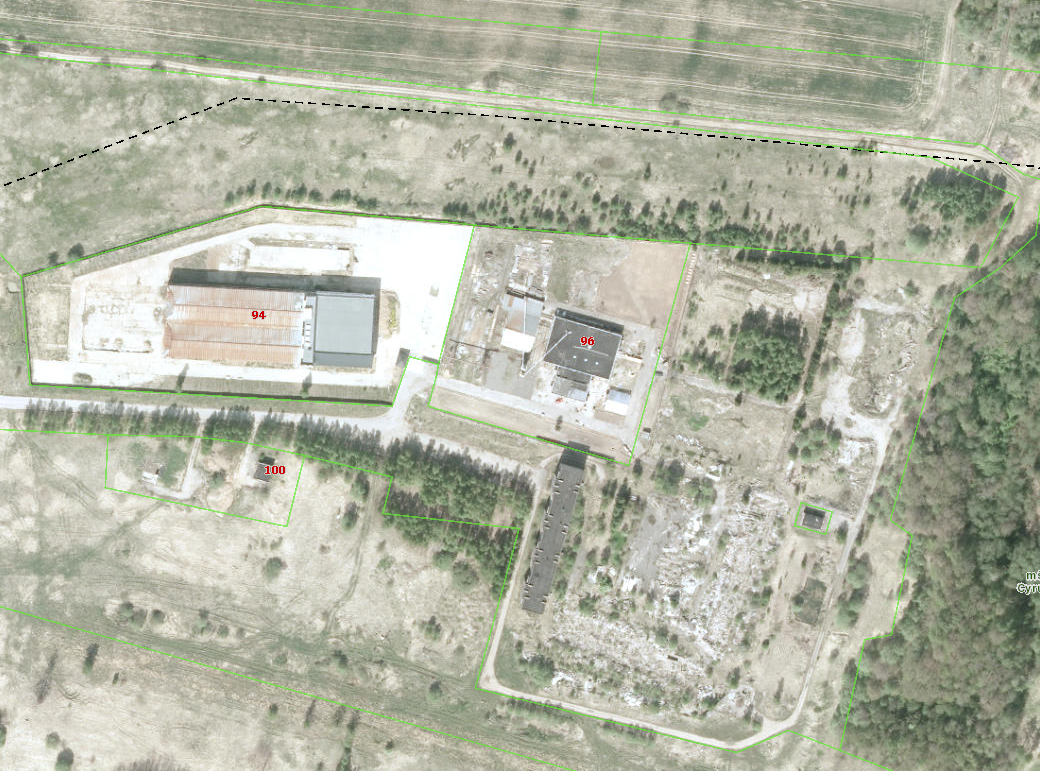 1 pav. Situacijos schema ortofoto žemėlapyje (inf. šaltinis – www.regia.lt )3. Naujam įrenginiui – statybos pradžia ir planuojama veiklos pradžia. Esamam įrenginiui – veiklos pradžia. Ūkinę veiklą planuojama pradėti vykdyti 2018 m. 4. Informacija apie asmenis, atsakingus už įmonės aplinkos apsaugą.Įsakymo dėl atsakingo už aplinkos apsaugą asmens skyrimo kopija pateikta paraiškos priede (4 priedas).5. Informacija apie įdiegtas aplinkos apsaugos vadybos sistemas. Įmonėje nėra įdiegtų aplinkos apsaugos vadybos sistemų.6. Netechninio pobūdžio santrauka (informacija apie įrenginyje (įrenginiuose) vykdomą veiklą, trumpas visos paraiškoje pateiktos informacijos apibendrinimas). Įmonėje vykdoma ši ūkinė veikla: panaudotų alyvų, naftos produktų atliekų surinkimas, laikymas, paruošimas naudoti kaip kurą ir tepalo filtrų ardymas. II. INFORMACIJA APIE ĮRENGINĮ IR JAME VYKDOMĄ ŪKINĘ VEIKLĄ7. Įrenginys (-iai) ir jame (juose) vykdomos veiklos rūšys. UAB „Juodmeda“ vykdomas panaudotų alyvų ir naftos produktų atliekų surinkimas, laikymas, paruošimas naudoti kaip kurą ir kitų pavojingųjų atliekų surinkimas, laikymas, apdorojimas arba paruošimas naudoti tolimesniam tvarkymui.Pagal Statistikos departamento prie Lietuvos Respublikos Vyriausybės generalinio direktoriaus 2007 m. spalio 31 d. įsakymą Nr. DĮ-226 „Dėl ekonominės veiklos rūšių klasifikatoriaus patvirtinimo" (Žin., 2007, Nr. 119-4877) įmonės vykdoma veikla priskiriama šios ūkinės veiklos rūšims: 38.1 Atliekų surinkimas; 38.2 Atliekų tvarkymas ir šalinimas.1 lentelė. Įrenginyje planuojama vykdyti ir (ar) vykdoma ūkinė veikla8. Įrenginio ar įrenginių gamybos (projektinis) pajėgumas arba vardinė (nominali) šiluminė galia. Vienu metu laikoma iki 1100 t alyvų ir naftos produktų atliekų ir iki 26 t kitų pavojingų atliekų (tepalo, kuro ir oro filtrų, hidraulinių amortizatorių, užterštų pašluosčių ir/ar absorbentų ir/ar užterštų drabužių). 9. Kuro ir energijos vartojimas įrenginyje (-iuose), kuro saugojimas. Energijos gamyba.2 lentelė. Kuro ir energijos vartojimas, kuro saugojimas3 lentelė. Energijos gamyba Energijos gamyba nevykdoma, todėl 3 lentelė nepildoma.III. GAMYBOS PROCESAI10. Detalus įrenginyje vykdomos ir (ar) planuojamos vykdyti ūkinės veiklos rūšių aprašymas ir įrenginių, kuriuose vykdoma atitinkamų rūšių veikla, išdėstymas teritorijoje. Informacija apie įrenginių priskyrimą prie potencialiai pavojingų įrenginių. Panaudotos alyvos ir naftos produktų atliekos, iš kurių bus gaminamas skystas kuras iš atliekų, į technologinį įrenginį perdirbimui pristatomas autotransportu. Pristatomos atliekos iškraunamos technologinio įrenginio naftos atliekų iškrovimo aikštelėje. Priimant jas tikrinama ar faktiškai pristatytas kiekis atitinka krovinį lydinčiuose dokumentuose nurodytą atliekų kiekį. Tam, kad įsitikinti, kiek atliekų yra kiekvienoje pristatomoje autocisternoje, atliekas priimantis specialistas turi atidaryti autocisternos įpylimo angą ir apžiūrėti cisternos kalibravimo plokštę. Pagal ant plokštelės esančių kalibravimo atžymų užliejimą ir vadovaujantis cisternos kalibravimo lentele yra nustatomas faktinis pristatytas atliekų kiekis. Įsitikinus, kad pristatytas atliekų kiekis sutampa su krovinį lydinčiuose dokumentuose nurodytu atliekų kiekiu, atliekos yra iškraunamos. Alyvos priimamos tik ištirtos laboratorijoje ir turinčios tyrimų protokolus, kad jose nėra PCB/PCT medžiagų. Patikrintos atliekos pasveriamos ir užregistruojamos atliekų tvarkymo apskaitos žurnale. Atliekos atvežamos uždarose cisternose iš kurių skystos atliekos bus išpumpuojamos į talpyklas, prijungiant prie rezervuaro per žarną. Atliekoms ir skystam kurui atkeliavus į joms skirtą talpyklą, bus įsitikinama, kiek atliekų ar kuro atkeliavo į konkrečią talpyklą. Kadangi visos talpyklos bus metrologiškai patikrintos, atliekų bei kuro kiekį kiekviename rezervuare galima pamatuoti metrologiškai patikrinta ir sužymėta specialiai matavimui pritaikyta liniuote arba rulete. Produkto tankio matavimui bus naudojami metroligiškai patikrinti areometrai, temperatūrai stabilizuoti vandeninės vonelės, metrologiškai patikrinti termometrai, kita tankio apskaičiavimo ar nustatymo metodiką. Vadovaujantis matavimo liniuotės ar ruletės parodymais ir talpyklos gradavimo lentelėmis bei areometro tankio parodymais bus nustatomas faktiškai rezervuaruose esantis atliekų kiekis litrais (arba m3) ir kilogramais (arba t). Įsitikinus, kad visas faktiškai priimtas naftos produktų atliekų kiekis priimtas į konkrečią talpą, užpildomas tos talpyklos kuro talpyklose laikomų naftos produktų atliekų apskaitos žurnalas, kuriame naftos produktų atliekos apskaitomos kiekis litrais (arba m3) ir kilogramais (arba t). Atlikus šią procedūrą  pristatytos atliekos priimtos ir iki perdirbimo laikomos talpyklose.Aikštelėje, kuri padengta nelaidžia naftos produktams kieta danga, pastatyti iš viso 24 vnt. antžeminių rezervuarų po 50 m3, iš kurių 23 vnt. antžeminiai rezervuarai po 50 m3 skirti naudoti alyvų ar nafta užterštų atliekų surinkimui ir laikymui iki jų apdorojimo (valymo), o 1 vnt. antžeminis rezervuaras 50 m3 talpos bus laikomas kaip rezervinis. Skysto kuro iš atliekų (gauto produkto) laikymui pastatyti 4 vnt. antžeminių rezervuarų po 400 m3 talpos, iš jų  1 vnt. antžeminio rezervuaro bus laikomas kaip rezervinis. Du rezerviniai rezervuarai bus naudojami ekstremalios situacijos atveju išsiliejusių skysčių supumpavimui nuo aikštelės dangos ir/ar požeminių rezervuarų ir/ar šulinėlių į rezervines talpas. Aplink aikštelę įrengtas paaukštinimas (borteliai) ir įkasti nusodinimo šuliniai 0,5 m3 ir 0,1 m3 talpos, kurie sujungti su gamybinių nuotekų du po 25 m3 talpos požeminiais rezervuarais. Avarijos atveju, jeigu išsilietų didesnis kiekis alyvų atliekų aikštelėje, išsiliejusios atliekos ar skystas kuras iš atliekų pateks į nusodinimo šulinius, iš kurių toliau skysti produktai pateks į du po 25 m3 talpos požeminius rezervuarus. Numatyti atbuliniai vožtuvai ir sklendės tam, kad iš požeminių rezervuarų, kurie yra sujungti su AB „Orlen Lietuva“ gamybinių nuotekų tinklais, nepatektų nevalytos alyvos ir jų atliekos į gamybinius vandenis atiduodamus į AB „Orlen Lietuva“ eksploatuojamus tinklus.Visas aikštelės plotas, kurioje stovi rezervuarai yra 1500 m2. Nuo aikštelės surenkamos paviršinės nuotekos, kurios pateks į nusodinimo šulinius, iš kurių pateks į gamybinių nuotekų 2 po 25 m3 talpos požeminius rezervuarus. Iš šių rezervuarų paviršinės nuotekos išpumpuojamos į AB „Orlen Lietuva“ priklausančius gamybinių nuotekų tinklus. Talpyklos įrengtoje aikštelėje išdėstytos taip, kad laisvai galima prieiti, pakrauti ir iškrauti laikomas panaudotas alyvas, kitas naftos produktų atliekas ir skystą kurą iš atliekų.Per metus numatoma perdirbti (apdoroti ir išvalyti) iki 15000 m3/m alyvų ir separatorių vandens. Panaudotos alyvos ir separatorių vanduo, kuriuose yra naftos produktų, valomi esamose uždarose patalpose įrengtuose įrenginiuose. Naudojamų patalpų plotas – 1225,28 m2. Patalpų grindys padengtos kieta danga, nelaidžia naftos produktams. Papildomai įrengtas surinkimo trapas, kuris sujungtas su gamybinių nuotekų požeminiais rezervuarais 2 po 25 m3 talpos tam atvejui, jeigu išsilietų panaudotos alyvos valymo metu ir jas reikėtų avarijos metu surinkti, kad išvengti patekimo į aplinką. Panaudotos alyvos ir separuotas vanduo, kuriame yra naftos produktų, centrifuguojamas MAPX-309 tipo centrifuga, kurios našumas 8,1 t/h. Alyvos ir kiti naftos produktai yra lengvesni už vandenį, todėl vanduo išsisluoksniuoja saugojimo metu rezervuaruose. Rezervuaro apačioje yra kranas. Kranas atsukamas rankiniu būdu ir išleidžiamas nusistovėjęs vanduo į nuotekų požeminius rezervuarus 2 po 25 m3. Iš nuotekų rezervuarų vanduo išleidžiamas į AB „Orlen Lietuva“ gamybinių nuotekų tinklus (iki 10800 m3/m). Išleidžiant nusistovėjusį vandenį iš rezervuaro yra vizualiai stebima, kad nebūtų išleidžiamos alyvos ir kiti naftos produktai. Taip yra dalinai sumažinamas vandens kiekis alyvoje. Iš panaudotų alyvų rezervuaro, alyva vamzdynais pateks į 8 m3 talpą, kuri bus patalpoje. Po to alyva pumpuojama į šilumokaitį, kuriame pašildoma iki 95 – 98 oC  temperatūros, kad suskystėtų alyvos ir geriau būtų galima atskirti likusį vandens kiekį ir kietąsias priemaišas. Alyvų pašildymas vykdomas šilumokaičio pagalba. Pašildytos alyvos vamzdynais patenka į centrifugą. Uždaroje centrifugoje yra atskiriamas naftos šlamas (naftos produktų dumblas), jis iškraunamas į tam skirtus konteinerius (5 m3) patalpų viduje. Per metus numatoma, kad šlamo  (atliekos kodas: 05 01 03*) susidarys – 200 tonų. Šlamas perduodamas kitiems pavojingų atliekų tvarkytojams, pvz.: UAB „Toksika“. Atskirta skystoji frakcija (tepaluotas vanduo) surenkamas į gamybinių nuotekų rezervuarą. Dalinai išvalyta alyva ir reagentas (karbamidas) paduodami į 2 m3 maišymo rezervuarą. Maišymo rezervuare alyva ir reagentas sumaišomi. Karbamidas klasifikuojama kaip nepavojinga cheminė medžiaga, kuri sutraukia teršalus. Karbamido saugos duomenų lapas pateiktas paraiškos 3 priede. Karbamido planuojama sunaudoti iki 70 tonų per metus. Toliau reaktoriuje (3 m3 talpos) palaikoma aukšta temperatūra ir alyva su reagentu reaktoriuje maišoma apie 3 valandas. Iš reaktoriaus alyva pumpuojama į filtrą, kur atskiriamas skystas kuras iš atliekų ir skystos naftos nuosėdos. Alyva yra galutinai išvaloma iki reikiamo švarumo, kad galima būtų naudoti kaip skystą kurą. Išvalytas skystas kuras iš atliekų pumpuojamas į 8 m3 talpą, kuri yra patalpoje. Kai talpa užpildoma, skystas kuras iš atliekų išpumpuojamas į lauke esančias 3 produkcijos talpas po 400 m3. Skystos naftos nuosėdos, kurios sudaro 5 % nuo bendro valomos alyvos kiekio, patenka į požeminius gamybinių nuotekų rezervuarus.Užpildžius vieną 400 m3 talpos rezervuarą išvalytomis alyvomis, atliekami laboratoriniai tyrimai ir nustatoma, ar atitinka išvalytos alyvos nustatytus kokybinius parametrus skystam kurui iš atliekų ir ar galima gautą produktą naudoti kaip skystą kurą gautą iš atliekų. Jeigu atlikti laboratoriniai tyrimai rodo, kad išvalytos alyvos neatitinka skysto kuro gauto iš atliekų parametrų, brokuotas produktas pumpuojamas pakartotiniam valymui, valoma iš naujo, kol bus pasiekiami reikiami kokybiniai parametrai keliami skysto kuro gauto iš atliekų parametrams. Gautas kokybiškas skystas kuras su tinkamais kokybiniais parametrais laikomas 400 m3 talpoje. Šiame rezervuare laikomai produkcijai yra išrašomi kokybės pažymėjimai. Parduodant skystą kurą su kiekviena partija naujam klientui yra pridedama kokybės pažymėjimo kopija, kuri liudija gauto skysto kuro vidutinio mėginio kokybinius parametrus.Patalpoje yra konteineriai (po 1 m3) švariems ir panaudotiems (užterštiems) sorbentams. Sorbentai bus naudojami naftos produktams surinkti, jeigu išsilietų ant kietos aikštelės ar sandėlio dangos. Panaudotų alyvų ir naftos produktų patalpos grindys betonuotos ir nelaidžios skysčiams. Naftos produktų išsiliejimo tikimybė maža, nes visur bus įmontuoti apsauginiai vožtuvai, perjungimo sklendės. Įmonei nenaudinga turėti papildomus nuostolius dėl žaliavos nuostolių ir papildomus kaštus dėl užterštų absorbentų sutvarkymo, todėl gamybinė linija yra su priemonėmis avarijų rizikai mažinti ir valyti.Naftos produktų, turinčių atliekų, tvarkymo technologinio proceso schema pateikta paraiškos 5 priede. Naudotų alyvų apdorojimo technologiniams poreikiams reikalinga šiluma bus gaunama iš katilinės. Joje yra eksploatuojamas garo ir vandens šildymo katilas, kurio nominali šiluminė galia yra 0,900 MW. Kurui bus sunaudojama 650 t/metus skysto kuro gauto iš atliekų.Šaltuoju metų laiku priimant naftos produktų atliekas, jų nusodinimo rezervuarus planuojama pašildyti elektriniais tenais iki 20 0C, kad neužšaltų ir vyktų išsisluoksniavimas. Po valymo proceso kuras bus saugomas rezervuaruose, kurie papildomai nebus šildomi. Gautas produktas bus dar pakankamai šiltas po naftos produktų atliekų valymo proceso.Skystas kuras vamzdžiais transportuojamas iš produkcijos rezervuarų į pakrovimui skirtas autocisternas aikštelėje. Per metrologiškai patikrintą bei užplombuotą naftos produktų skaitiklį pagaminta produkcija vamzdžiais pilama į autocisterną. Pabaigus pakrovimą ir pripildžius autocisterną iki reikiamo lygio, surašomi naftos produktų skaitiklio parodymai, pamatuojamos skysto kuro laikymo talpyklos, iš kurių buvo krauta gatava produkcija, likęs gatavos produkcijos kiekis, užpildomi kuro talpykloje laikomų naftos produktų laikymo apskaita. Fiksuojami naftos produktų skaitiklio parodymai prieš ir po skysto kuro pakrovimo. Prie kiekvienos siuntos išduodami kokybę patvirtinantys dokumentai (kokybės pažymėjimas), kuris patvirtina, kad pagamintas skystas kuras iš atliekų atitinka jam keliamus reikalavimus pagal numatytą standartą. Pagamintas ir išvalytas kuras atitinka Lietuvos Respublikoje vartojamų naftos produktų, biodegalų ir skystojo kuro privalomųjų kokybės rodiklių, patvirtintų Lietuvos Respublikos aplinkos ministro, Lietuvos Respublikos ūkio ministro ir Lietuvos Respublikos susisiekimo ministro 2010 m. gruodžio 22 d. įsakymu Nr. 1-348/D1-1014/3-742, reikalavimus.Papildomai bus surinkta iki 450 t/m kitų pavojingų atliekų (tepalo, kuro ir oro filtrų, hidraulinių amortizatorių, užterštų pašluosčių ir/ar absorbentų ir/ar užterštų drabužių). Vienu metu laikoma iki 317,4 t pavojingų ir nepavojingų atliekų. Bus apdorota (išardyta) iki 160 t tepalo filtrų ir iki 90 t hidraulinių amortizatorių. Kuro ir oro filtrai nebus apdorojami. Kuro ir oro filtrai surenkami, laikomi ir vėliau perduodami pavojingų atliekų tvarkytojams pagal rašytines sutartis. Planuojamas atliekų po atliekų apdorojimo susidarymas iš viso iki 250 t/m, iš kurių turėtų susidaryti 18 t/m hidraulinės (13 01 13*) ir 32 t/m variklių alyvos ( 13 02 08*), kurios papildys surenkamų alyvų srautą , 14 t/m gumos atliekų ( 19 12 04), 150 t/m juodųjų metalų atliekų ( 19 12 02), iki 5 t/m spalvotųjų metalų atliekų (19 12 03), 29 t/m filtruojančių medžiagų užterštų alyva ( 19 12 11*) , iki 2 t/m kitų mechaninio apdorojimo nepavojingų atliekų ( 19 12 12). Apvalant skudurais tepaluotas dalis, papildomai susidarys iki 10 t/m absorbentai, darbo rūbai, pirštinės, pašluostės užteršti pavojingosiomis atliekomis ( 15 02 02*). Atliekų laikymo ir įrenginių išdėstymo schema pateikiama paraiškos 5 priede. Tepalų, kuro ir oro filtrai ir hidrauliniai amortizatoriai bus surenkami iš autoservisų, ENTP demontuojančių įmonių ir kt. juridinių bei fizinių asmenų, kurių veikloje susidaro tokio pobūdžio atliekos. Pirmiausiai atliekos bus vizualiai patikrinamos, pasveriamos ir užregistruojamos atliekų tvarkymo apskaitos žurnale. Priimant pavojingas atliekas iš juridinių asmenų reikalaujama pateikti atliekų vežimo lydraštį. Priimti tepalų, kuro ir oro filtrai sandėliuojami pagal teisės aktų reikalavimus paženklintuose konteineriuose uždarose patalpose nustatytoje zonoje. Netinkami naudojimui hidrauliniai amortizatoriai laikomi paženklintuose konteineriuose filtrų sandėlyje tam skirtoje zonoje. Pavojingų atliekų (tepalo bei amortizatorių atliekų) ardymas  bus vykdomas tose pačiose patalpose, kur bus sandėliuojamos filtrų ir amortizatorių atliekos tam tikslui skiriant sandėlio dalį.  Su krautuvu atvežamas konteineris su  tepalų filtrų ar amortizatorių atliekomis į atliekų ardymo zoną. Tepalų filtrų ir panaudotų amortizatorių  ardymas vyksta rankiniu būdu. Atskiriama metalo, plastiko, gumos dalys ir filtruojamos medžiagos nuo alyvos. Visos medžiagos yra surūšiuojamos į atskirus konteinerius ( po 1 m3). Susidarys tokios atliekos: (19 12 02) juodieji metalai, (19 12 03) spalvotieji metalai, (19 12 11*) kitos mechaninio atliekų apdorojimo atliekos (užteršta filtravimo medžiaga), kuriuose yra pavojingų medžiagų, (19 12 04) guma ir plastikas po atliekų apdorojimo ir (19 12 12) kitos mechaninių atliekų apdorojimo atliekos (įskaitant medžiagų mišinius nenurodytus 19 12 11*). Tepaluotos dalys paliekamas kelioms valandoms nusivarvėti, po to apvalomos pašluostėmis. Susidarys pavojingos atliekos (15 02 02*) absorbentai, filtrų medžiagos (įskaitant kitaip neapibrėžtus tepalų filtrus), pašluostės, apsauginiai drabužiai, užteršti pavojingosiomis medžiagomis. Susidarę hidraulinės alyvos ( 13 01 13*) ir variklio alyvos ( 13 02 08*) atliekos supilamos į statines arba 1 m3 plastikinius konteinerius. Prisipildžius talpai alyvomis, jos gabenamos ir perpumpuojamos į žaliavai laikyti skirtus rezervuarus. Susidariusios kitos atliekos išrūšiuojamos į atskiras talpas, sandėliuojamos ir  vėliau perduodamos galutiniam sutvarkymui pagal rašytines sutartis pavojingų atliekų tvarkytojams Lietuvoje, kurie registruoti atliekų tvarkytojų valstybiniame registre, arba eksportuojama. Alyvos, susidarę po filtrų ir amortizatorių apdorojimo,  papildys tvarkomų alyvų srautą. Oro ir kuro filtrai, užterštų pašluosčių ir/ar absorbentų ir/ar užterštų drabužių atliekos bus surenkamos, laikomos ir perduodamos tolimesniems atliekų tvarkytojams. Oro ir kuro filtrų apdorojimas nenumatomas. Pavojingų atliekų tvarkymo patalpose yra  konteineriai (po 1 m3) švarių ir panaudotų (užterštų) sorbentų laikymui tam atvejui, jeigu nedideliam kiekiui išsiliejus skystoms pavojingoms atliekoms tektų juos surinkti. Absorbentai, filtrų medžiagos (įskaitant kitaip neapibrėžtus tepalų filtrus), pašluostės, apsauginiai drabužiai, užteršti pavojingosiomis medžiagomis (15 02 02*), laikomi uždarose patalpose paženklintuose konteineriuose (1m3). Susidariusios atliekos talpinamos į atskiras paženklintas talpas, laikomos nustatytose zonose ir  vėliau perduodamos galutiniam sutvarkymui pagal rašytines sutartis pavojingų atliekų tvarkytojams Lietuvoje, kurie registruoti atliekų tvarkytojų valstybiniame registre, arba eksportuojama. Pavojingų atliekų tvarkymas vykdomas pagal atliekų tvarkymo taisykles, kurios nustato atliekų surinkimo, laikymo, vežimo, apskaitos, identifikavimo, rūšiavimo ir ženklinimo tvarką.11. Planuojama naudoti technologija ir kiti gamybos būdai, skirti teršalų išmetimo iš įrenginio (-ių) prevencijai arba, jeigu tai neįmanoma, išmetamų teršalų kiekiui mažinti. Teršalų išmetimo prevencija netaikoma.12. Pagrindinių alternatyvų pareiškėjo siūlomai technologijai, gamybos būdams ir priemonėms aprašymas, išmetamųjų teršalų poveikis aplinkai arba nuoroda į PAV dokumentus, kuriuose ši informacija pateikta. Technologinės alternatyvos nėra nagrinėjamos. Aplinkos apsaugos agentūros 2017-12-13 priimta atrankos išvada Nr. (28.6)-A4-12883, kad panaudotų alyvų ir naftos produktų atliekų surinkimui, laikymui, paruošimui naudoti kaip kurą ir kitų pavojingų atliekų surinkimui, laikymui, apdorojimui arba paruošimui naudoti tolimesniam tvarkymui Mažeikių g. 96, Juodeikiai, Židikų sen., Mažeikių r., poveikio aplinkai vertinimas neprivalomas. Atrankos išvados kopija pateikta paraiškos priede. (6 priedas).Ūkinei veiklai naudojamos geriausiai prieinamos technologijos, technologinės alternatyvos nepateikiamos.13. Kiekvieno įrenginio naudojamų technologijų atitikimo technologijoms, aprašytoms Europos Sąjungos geriausiai prieinamų gamybos būdų (GPGB) informaciniuose dokumentuose ar išvadose, palyginamasis įvertinimas. 4 lentelė. Įrenginio atitikimo GPGB palyginamasis įvertinimas14. Informacija apie avarijų prevencijos priemones (arba nuoroda į Saugos ataskaitą ar ekstremaliųjų situacijų valdymo planą, jei jie pateikiami prieduose prie paraiškos). UAB „Juodmeda“ yra parengusi ekstremalių situacijų valdymo planą, kuris yra patvirtintas 2018-03-08 direktoriaus įsakymu Nr.CS-1 „Dėl civilinės saugos ekstremaliųjų situacijų valdymo plano patvirtinimo“. Šio įsakymo kopija pateikiama paraiškos priede Nr.16.Naftos produktų regeneravimo bazės teritorijoje naudojamos tokios priemonės avarijoms išvengti:o	įrenginiai, rezervuarai, armatūra, kontrolės matavimo prietaisai apžiūrimi prieš darbo pradžią, paleidžiami tik tvarkingi įrenginiai;o	techniškai tvarkingi žaibolaidžiai, įžeminimas ir elektros įranga;o	specialūs draudžiamieji, įspėjamieji ir informaciniai ženklai prie įvažiavimo į bazę ir jos teritorijoje;o	naftos produktų atliekų išpylimo ir perpylimo vamzdynai yra uždaro tipo, išleidimui į autocisternas numatytos “rankovės”;o	rezervuarų teritorijai numatyti apsauginiai pylimai, kad naftos produktai nepatektų į aplinką. Į pylimą sutelpa viso rezervuaro tūris;o	rezervuarų teritorijoje susikaupęs atmosferinių kritulių vanduo surenkamas ir nuvedamas į požeminį rezervuarą;o	rezervuarų apsaugai nuo perpylimo ant perpompavimo vamzdžių yra numatytos sklendės, užsidarančios ir nutraukiančios naftos produktų atliekų padavimą į rezervuarą, pasiekus jame tam tikrą lygį. Be to, numatytas naftos produktų lygio matavimas;o	naftos produktų bazėje, kurioje planuojama regeneruoti naftos produktų atliekas, laikomasi visų darbo saugos reikalavimų;o	naftos produktų bazėje, kurioje planuojama regeneruoti naftos produktų atliekas, dirba apmokyti ir instruktuoti žmonės, turintys reikiamus pažymėjimus. Darbe jie vadovaujasi parengtomis priešgaisrinės darbų saugos, aptarnavimo ir technologinėmis instrukcijomis;o	organizuojami personalo apmokymai pagal galimas avarines situacijas;o	prižiūrimos pirminės gaisro gesinimo priemonės.Pagrindinė medžiaga išsiliejusiems naftos produktams surinkti ir neutralizuoti įvairūs sorbentai. Objekte yra parengtos dvi talpos po 1 m3 švaraus sorbento. Viena talpa laikoma prie pastato lauke, kita talpa atliekų sandėliavimo patalpoje. Panaudotas smėlis, sorbentas utilizuojamos šia veikla užsiimančiose įmonėse. Įmonėje yra trys priešgaisriniai skydai, pirminės gaisro gesinimo priemonės: angliarūgštiniai gesintuvai, vandens putų gesintuvai. Išorės gaisrų gesinimas numatomas iš už 127 m esančio priešgaisrinio rezervuaro.Alyvų ir naftos produktų atliekų bazėje, kurioje planuojama užsiimti naftos produktų atliekų regeneravimu, yra tokios individualios apsaugos priemonės: darbo rūbai, darbo pirštinės.Kiekvienas bazės darbuotojas, pastebėjęs naftos produktų išsiliejimą arba susidariusią avarinę situaciją ir, įvertinęs avarijos padarinių mastą bei kilusią grėsmę kitiems darbuotojams, klientams ir aplinkai, nedelsiant informuoja apie tai kitus bazės darbuotojus, įmonės vadovą ir iškviečia specialiąsias tarnybas. Nedelsiant nutraukiamas naftos produktų pylimas į autocisternas bei kuo skubiau automobiliai pašalinami iš pavojingos zonos neužvedus variklio. Kilus gaisrui, kiekvienas jį pastebėjęs darbuotojas privalo nedelsiant pranešti priešgaisrinei gelbėjimo tarnybai, imtis priemonių informuoti žmones apie gaisrą, organizuoti jų evakuavimą, gesinti gaisrą turimomis priemonėmis, iškviesti į gaisravietę objekto vadovaujančius darbuotojus. Įvykus nelaimingam atsitikimui, darbuotojai turi mokėti suteikti pirmąją pagalbą nukentėjusiajam (nukentėjusiems, jei jų bus keli) iki atvykstant medikams.UAB „Juodmeda“ panaudotų alyvų ir naftos produktų regeneravimo įrenginiui parengtą ekstremalių situacijų planą teikė derinimui Telšių apskrities priešgaisrinės gelbėjimo valdybos civilinės saugos skyriui, ir gavo atsakymą, kad UAB „Juodmeda“ panaudotų alyvų ir naftos produktų regeneravimo įrenginys priskiriamas II lygio objektams ir šis planas nėra derinamas su Priešgaisrinės apsaugos ir gelbėjimo departamentu prie Vidaus reikalų ministerijos.Telšių apskrities priešgaisrinės gelbėjimo valdybos 2018-04-10 rašto Nr.3-207 kopija pateikiama priede Nr.16.IV. ŽALIAVŲ IR MEDŽIAGŲ NAUDOJIMAS, SAUGOJIMAS15. Žaliavų ir medžiagų naudojimas, žaliavų ir medžiagų saugojimas.5 lentelė. Naudojamos ir (ar) saugomos žaliavos ir papildomos (pagalbinės) medžiagos6 lentelė. Tirpiklių turinčių medžiagų ir mišinių naudojimas ir saugojimas.Tirpiklių turinčios medžiagos ir mišiniai nenaudojami.V. VANDENS IŠGAVIMAS16. Informacija apie vandens išgavimo būdą (nuoroda į techninius dokumentus, statybos projektą ar kt.).Ūkinėje veikloje bus naudojamas vanduo buitinėms reikmėms ir gamybinėms reikmėms. Pagal vandens tiekimo ir nuotekų šalinimo paslaugų sutartį su AB „Orlen Lietuva“ planuojamas maksimalus vandens vartojimas 1800 m3/metus arba 150 m3/mėnesį arba 5 m3/parą. Iš šio kiekio buitinėms reikmėms planuojama sunaudoti iki  255,0 m3/metus (1,0 m3/parą). Likusį kiekį planuojama panaudoti gamybinėms reikmėms, įrangos plovimui 1545 m3/metus, 6,06  m3/parą. Sutarties kopija su AB „Orlen Lietuva“ pridedama (7 priedas).7 lentelė. Duomenys apie paviršinį vandens telkinį, iš kurio numatoma išgauti vandenį, vandens išgavimo vietą ir planuojamą išgauti vandens kiekįVandens iš paviršinių vandens telkinių išgauti nenumatoma, todėl 7 lentelė nepildoma.8 lentelė. Duomenys apie planuojamas naudoti požeminio vandens vandenvietesVandens iš požeminių vandenviečių išgauti nenumatoma, todėl 8 lentelė nepildoma.VI. TARŠA Į APLINKOS ORĄ 17. Į aplinkos orą numatomi išmesti teršalaiPagrindiniai aplinkos oro taros šaltiniai: katilinė (taršos šaltinis Nr. 001), kurioje bus sumontuotas skystu kuru kūrenamas 0,900 MW katilas, 24 vnt. talpyklos saugoti naftos atliekoms (taršos šaltiniai Nr. 601 – 624) ir 4 vnt. talpyklų saugoti skystam kurui (taršos šaltiniai Nr. 625-628). Katilinėje bus pastatytas E-0,9 tipo katilas, kurio šiluminis našumas – 0,900 MW. Per metus bus sudeginama apie 650 tonų skysto kuro. Eksploatuojant katilinę į aplinkos orą pateks šie teršalai: anglies monoksidas (A), azoto oksidai (A), kietosios dalelės (A), sieros dioksidas (A), o laikant  naftos atliekas ir skystą kurą iš talpyklų susidarys LOJ (lakieji organiniai junginiai)  (iš 601 – 628 taršos šaltinių), kurie pateks į aplinkos orą. Schema su planuojamais aplinkos oro taršos šaltiniais pateikta priede Nr. 8. UAB „Juodmeda“ vykdomoje veikloje skystos naftos atliekos sandėliuojamos uždarose talpyklose, kurios turi specialius alsuoklius su apsauginiais vožtuvais, Reikiamas oro kiekis laisvai patenka į talpyklą, o perteklinis jo kiekis iš talpyklos pasišalina tik susidarius tam tikram slėgiui. Tuo būdu atitinka informacinio dokumento apie atliekų apdorojimo geriausių prieinamų gamybos būdų (GPGB) 4.1.4.5. punktą. Kietosios atliekos (mechaniškai atskirtos per filtrus) sandėliuojamos taip pat, kaip to reikalauja GPGB dokumento 4.1.4.7 ir 4.1.4.2 punktai.9 lentelė. Į aplinkos orą numatomi išmesti teršalai ir jų kiekis. UAB „Juodmeda“ panaudotų alyvų ir naftos produktų regeneravimo įrenginys10 lentelė. Stacionarių aplinkos oro taršos šaltinių fiziniai duomenysĮrenginio pavadinimas UAB „Juodmeda“ panaudotų alyvų ir naftos produktų regeneravimo įrenginys	11 lentelė. Tarša į aplinkos orąĮrenginio pavadinimas UAB „Juodmeda“ panaudotų alyvų ir naftos produktų regeneravimo įrenginys	12 lentelė. Aplinkos oro teršalų valymo įrenginiai ir taršos prevencijos priemonės Aplinkos oro teršalų valymo įrenginių nėra ir taršos prevencijos priemonės nenumatomos, todėl 12 lentelė nepildoma.13 lentelė. Tarša į aplinkos orą esant neįprastoms (neatitiktinėms) veiklos sąlygomsObjekte neįprastos sąlygos nenumatytos, todėl 13 lentelė nepildoma.VII. ŠILTNAMIO EFEKTĄ SUKELIANČIOS DUJOS18. Šiltnamio efektą sukeliančios dujos. Ūkinės veiklos metu šiltnamio efektą sukeliančių dujų išskiriama nebus, todėl 18 punktas nepildomas.14 lentelė. Veiklos rūšys ir šaltiniai, iš kurių į atmosferą išmetamos ŠESD, nurodytos Lietuvos Respublikos klimato kaitos valdymo finansinių instrumentų įstatymo 1 priede.Ūkinės veiklos metu šiltnamio efektą sukeliančių dujų išskiriama nebus todėl 14 lentelė nepildoma.VIII. TERŠALŲ IŠLEIDIMAS SU NUOTEKOMIS Į APLINKĄ 19. Teršalų išleidimas su nuotekomis į aplinką. Ūkinėje veikloje susidarys buitinės nuotekos ir gamybinės nuotekos. Gamybinės nuotekos surenkamos į požeminius 2 vnt. po 25 m3  gamybinių nuotekų rezervuarus, o iš rezervuarų išleidžiamos į AB „Orlen Lietuva“ gamybinių nuotekų tinklus. Pridedama sutartis su AB „Orlen Lietuva“. Buitinės nuotekos surenkamos į 5 m3 požeminį rezervuarą. Iš požeminio  rezervuaro  nuotekas  išveža UAB „Mažeikių vandenys“ specializuotu transportu pagal sutartį. Buitinių nuotekų susidarys 255 m3/metus, o gamybinių nuotekų - iki 10 800 m3/metus (kartu su paviršinėmis lietaus nuotekomis). Gamybinių nuotekų užterštumas neviršys reikšmių, nurodytų sutartyje su AB „Orlen Lietuva“. Buitinės nuotekos bus apskaitomos pagal rezervuaro tūrį. Buitinių nuotekų užterštumas neviršys BDS7 250 mg/l. Paviršinės nuotekos surenkamos nuo teritorijos ir pateka į nusodinimo šulinius. Iš šulinių nuotekos pateka į 2 požeminius po 25 m3 gamybinių nuotekų rezervuarus.Skaičiuotinas paviršinių nuotekų debitas nuo atliekų saugojimo aikštelės, kurios plotas yra 0,15 ha.Metinis paviršinių nuotekų kiekis:(Pagal RSN156-94  hmet  = 700 mm, hparos.vid= 77 mm).Wmet = 10 x 700 x 0,95 x 0,1500  x 1 =998 m3/metus  (nuo aikštelės). Paviršinės nuotekos nuo   aikštelės (0,1500 ha ploto) teritorijos surenkamos ir pateka į teritorijoje esančius paviršinių nuotekų tinklus, toliau į nusodinimo šulinius, iš kurių į  2 požemines (2 po 25 m3) gamybinių nuotekų talpas. Likusi sklypo dalis yra galimai mažai teršiama teritorija.Iš viso susidarys nuotekų:Iki 10 800 m3/metus gamybinių nuotekų (kartu su paviršinėmis lietaus nuotekomis),Iki 255 m3/metus buitinių nuotekų.15 lentelė. Informacija apie paviršinį vandens telkinį (priimtuvą), į kurį planuojama išleisti nuotekas.Lentelė nepildoma, nes nuotekos neišleidžiamos į paviršinius vandens telkinius.16 lentelė. Informacija apie nuotekų išleidimo vietą/priimtuvą (išskyrus paviršinius vandens telkinius), į kurį planuojama išleisti nuotekas17 lentelė. Duomenys apie nuotekų šaltinius ir / arba išleistuvusNepildomos, nes gamybinės, paviršinės ir buitinės nuotekos atiduodamos pagal sutartis nuotekas tvarkančioms įmonėms.18 lentelė. Į gamtinę aplinką planuojamų išleisti nuotekų užterštumasNepildomos, nes gamybinės, paviršinės ir buitinės nuotekos atiduodamos pagal sutartis nuotekas tvarkančioms įmonėms.19 lentelė. Objekte / įrenginyje naudojamos nuotekų kiekio ir taršos mažinimo priemonėsNepildomos, nes gamybinės, paviršinės ir buitinės nuotekos atiduodamos pagal sutartis nuotekas tvarkančioms įmonėms.20 lentelė. Numatomos vandenų apsaugos nuo taršos priemonėsNepildomos, nes nenumatomos papildomos vandenų apsaugos nuo taršos priemonės.21 lentelė. Pramonės įmonių ir kitų abonentų, iš kurių planuojama priimti nuotekas (ne paviršines), sąrašas ir planuojamų priimti nuotekų savybės.Nepildomos, nes nepriimamos nuotekos iš pramonės įmonių ir kitų abonentų. 22 lentelė. Nuotekų apskaitos įrenginiai.IX. DIRVOŽEMIO IR POŽEMINIO VANDENS APSAUGA20. Dirvožemio ir gruntinių vandenų užterštumas. Duomenys apie žinomą įmonės teritorijos dirvožemio ir (ar) požeminio vandens taršą, nurodant galimas priežastis, kodėl šis užteršimas įvyko arba vyksta tiek dirvos paviršiuje, tiek gilesniuose dirvos sluoksniuose, jei nerengiama užterštumo būklės ataskaita. Galima žemės tarša esant neįprastoms (neatitiktinėms) veiklos sąlygoms ir priemonės galimai taršai esant tokioms sąlygoms išvengti ar ją riboti. Įmonės veikla organizuojama jau įrengtoje teritorijoje, todėl neplanuojama ūkinės veiklos metu nuimti derlingojo dirvožemio sluoksnio. Šiuo metų teritorijoje ūkinė veikla nevykdoma, teritorija išasfaltuota, paviršinės nuotekos valomos. Teritorijoje naujos statybos nebus vykdomos, viršutinis dirvožemio sluoksnis nebus pažeidžiamas. Numatoma, kad ūkinės veiklos metu reikšmingos dirvožemio taršos nebus. Galimas tik atsitiktinis lokalinis nežymus dirvožemio teršimas naftos produktais iš transporto ir kitų mechanizmų, kurio išvengiama naudojant techniškai tvarkingus mechanizmus ir griežtai laikantis darbų vykdymo technologijos.Vadovaujantis Cheminėmis medžiagomis užterštų teritorijų tvarkymo aplinkos apsaugos reikalavimais, LAND 9-2009 ir Ekogeologinių tyrimų reglamentu UAB „Grota“, UAB „Juodmeda“ užsakymu, atliko preliminarius ekogeologinius tyrimus. Lietuvos geologijos tarnyba prie Aplinkos ministerijos įvertinusi pateiktą UAB „Juodmeda“ teritorijos, Mažeikių r. sav., Židikų sen., Juodeikių k., Mažeikių g. 96, preliminariojo ekogoeloginio tyrimo ataskaitą 2018 m. vasario 15 d. raštu Nr. (6)-1.7-767 pateikė išvadą, kad atsižvelgiant į preliminarių tyrimų rezultatus detalus objekto ekogeologinis tyrimas nėra reikalingas. Rašto kopija ir preliminari ekogeologinių tyrimų ataskaita pateikta paraiškos priede Nr. 13. UAB „Juodmeda“ potencialaus geologinės aplinkos taršos židinio inventorizavimo anketa (deklaracija) pridedama priede Nr.19.UAB „Juodmeda“ parengė ir suderino požeminio vandens monitoringo programą (UAB „Grota“ yra požeminio vandens monitoringo programos rengėjas) ir suderino su Lietuvos Geologijos Tarnyba prie AM  bei su Aplinkos apsaugos agentūra. Požeminio vandens monitoringo programas ir suderinimo raštai pridedami priede Nr. 14. X. TRĘŠIMAS21. Informacija apie biologiškai skaidžių atliekų naudojimą tręšimui žemės ūkyje.  Biologiškai skaidžių atliekų įmonės veikloje nesusidaro, nenaudojama.22. Informacija apie laukų tręšimą mėšlu ir (ar) srutomis.  Mėšlo ir srutų įmonės veikloje nesusidaro.XI.  NUMATOMAS ATLIEKŲ SUSIDARYMAS, APDOROJIMAS (NAUDOJIMAS AR ŠALINIMAS, ĮSKAITANT PARUOŠIMĄ NAUDOTI AR ŠALINTI) IR LAIKYMAS23. Atliekų susidarymas. Aikštelėje, kuri padengta nelaidžia naftos produktams kieta danga, pastatyti iš viso 24 vnt. antžeminių rezervuarų po 50 m3, iš kurių 23 vnt. antžeminiai rezervuarai po 50 m3 skirti naudoti alyvų ar nafta užterštų atliekų surinkimui ir laikymui iki jų apdorojimo (valymo), o 1 vnt. antžeminis rezervuaras 50 m3 talpos bus laikomas kaip rezervinis. Skysto kuro (gauto produkto) laikymui pastatyti 4 vnt. antžeminių rezervuarų po 400 m3 talpos, iš jų  1 vnt. antžeminio rezervuaro bus laikomas kaip rezervinis. Du rezerviniai rezervuarai bus naudojami ekstremalios situacijos atveju išsiliejusių skysčių supumpavimui nuo aikštelės dangos ir/ar požeminių rezervuarų ir/ar šulinėlių į rezervines talpas. Per metus numatoma perdirbti (apdoroti ir išvalyti) iki 15000 m3/m panaudotų alyvų ir naftos produktų atliekų į skystą kurą. Panaudotos alyvos ir naftos produktų atliekos bei separatorių vanduo, kuriuose yra naftos produktų, valomi esamose uždarose patalpose įrengtuose įrenginiuose. Technologinio proceso metu yra atskiriamas naftos šlamas (naftos produktų dumblas), kuris iškraunamas į tam skirtą konteinerį (5 m3) patalpų viduje. Per metus numatoma, kad šlamo  (atliekos kodas: 05 01 03*) susidarys – 200 tonų. Šlamas perduodamas kitiems pavojingų atliekų tvarkytojams. Išvalytas skystas kuras pumpuojamas į 8 m3 talpą, kuri yra patalpoje. Kai talpa užpildoma, skystas kuras išpumpuojamas į lauke esančias 3 produkcijos talpas po 400 m3. Skystos naftos nuosėdos, kurios sudaro 5 % nuo bendro valomos alyvos kiekio, patenka į požeminius gamybinių nuotekų rezervuarus. Parduodant skystą kurą su kiekviena partija naujam klientui yra pridedama kokybės pažymėjimo kopija, kuri liudija gauto skystas kuro iš atliekų vidutinio mėginio kokybinius parametrus.Papildomai planuojama surinkti iki 450 t/m kitų pavojingų atliekų (tepalo, kuro ir oro filtrų, hidraulinių amortizatorių, užterštų pašluosčių ir/ar absorbentų ir/ar užterštų drabužių). Vienu metu laikoma iki 317,1 t pavojingų ir nepavojingų atliekų. Bus apdorota (išardyta) iki 160 t tepalo filtrų ir iki 90 t hidraulinių amortizatorių. Kuro ir oro filtrai nebus apdorojami. Kuro ir oro filtrai surenkami, rūšiuojami, laikomi ir vėliau perduodami pavojingų atliekų tvarkytojams pagal rašytines sutartis. Planuojamas atliekų po atliekų apdorojimo susidarymas iš viso iki 250 t/m, iš kurių turėtų susidaryti 18 t/m hidraulinės (13 01 13*) ir 32 t/m variklių alyvos ( 13 02 08*), kurios papildys surenkamų alyvų srautą, 14 t/m gumos atliekų iš filtrų (19 12 04), 5 t/m spalvotųjų metalų ( 19 12 03), 150 t/m juodųjų metalų atliekų (19 12 02), 29 t/m filtruojančių medžiagų užterštų alyva (19 12 11*), iki 2 t/m kitų mechaninio apdorojimo nepavojingų atliekų (19 12 12) netinkamų tolimesniam panaudojimui. Apvalant skudurais tepaluotas dalis, papildomai susidarys iki 10 t/m absorbentai, darbo rūbai, pirštinės, pašluostės užteršti pavojingosiomis atliekomis (15 02 02*). Atliekų laikymo ir įrenginių išdėstymo schema pateikiama paraiškos 5 priede. Tepalų, kuro ir oro filtrai ir hidrauliniai amortizatoriai bus surenkami iš autoservisų, ENTP demontuojančių įmonių ir kt. juridinių bei fizinių asmenų, kurių veikloje susidaro tokio pobūdžio atliekos. Priimti tepalų, kuro ir oro filtrai sandėliuojami pagal teisės aktų reikalavimus paženklintuose konteineriuose uždarose patalpose nustatytoje zonoje. Netinkami naudojimui hidrauliniai amortizatoriai laikomi paženklintuose konteineriuose filtrų sandėlyje tam skirtoje zonoje. Pavojingų atliekų (tepalo bei amortizatorių atliekų) ardymas  bus vykdomas tose pačiose patalpose, kur bus sandėliuojamos filtrų ir amortizatorių atliekos tam tikslui skiriant sandėlio dalį.  Su krautuvu atvežamas konteineris su  tepalų filtrų ar amortizatorių atliekomis į atliekų ardymo zoną. Tepalų filtrų ir panaudotų amortizatorių  ardymas vyksta rankiniu būdu. Atskiriama metalo, plastiko, gumos dalys ir filtruojamos medžiagos nuo alyvos. Visos medžiagos yra surūšiuojamos į atskirus konteinerius (po 1 m3). Susidarys tokios atliekos: (19 12 02) juodieji metalai, (19 12 03) spalvotieji metalai, (19 12 11*) kitos mechaninio atliekų apdorojimo atliekos (užteršta filtravimo medžiaga), kuriuose yra pavojingų medžiagų, (19 12 04) guma ir plastikas po atliekų (filtrų) apdorojimo ir (19 12 12) kitos mechaninių atliekų apdorojimo atliekos (įskaitant medžiagų mišinius nenurodytus 19 12 11*, netinkamos tolimesniam panaudojimui. Tepaluotos dalys paliekamas kelioms valandoms nusivarvėti, po to apvalomos pašluostėmis. Susidarys pavojingos atliekos (15 02 02*) absorbentai, filtrų medžiagos (įskaitant kitaip neapibrėžtus tepalų filtrus), pašluostės, apsauginiai drabužiai, užteršti pavojingosiomis medžiagomis. Susidarę hidraulinės alyvos ( 13 01 13*) ir variklio alyvos ( 13 02 08*) atliekos supilamos į statines arba 1 m3 plastikinius konteinerius. Prisipildžius talpai alyvomis, jos gabenamos ir perpumpuojamos į žaliavai laikyti skirtus rezervuarus. Susidariusios atliekos išrūšiuojamos į atskiras talpas, sandėliuojamos ir  vėliau perduodamos galutiniam sutvarkymui pagal rašytines sutartis pavojingų atliekų tvarkytojams Lietuvoje, kurie registruoti atliekų tvarkytojų valstybiniame registre, arba eksportuojama. Alyvos, susidarę po filtrų ir amortizatorių apdorojimo,  papildys tvarkomų alyvų srautą. Oro ir kuro filtrai, užterštų pašluosčių ir/ar absorbentų ir/ar užterštų drabužių atliekos bus surenkamos, laikomos ir perduodamos tolimesniems atliekų tvarkytojams. Oro ir kuro filtrų apdorojimas nenumatomas. Pavojingų atliekų tvarkymo patalpose planuojama numatyti  konteinerius (po 1 m3) švarių ir panaudotų (užterštų) sorbentų laikymui tam atvejui, jeigu nedideliam kiekiui išsiliejus skystoms pavojingoms atliekoms tektų juos surinkti. Absorbentai, filtrų medžiagos (įskaitant kitaip neapibrėžtus tepalų filtrus), pašluostės, apsauginiai drabužiai, užteršti pavojingosiomis medžiagomis (15 02 02*), bus laikomi uždarose patalpose paženklintuose konteineriuose (1m3). Susidariusios atliekos išrūšiuojamos į atskiras paženklintas talpas, laikomos nustatytose zonose ir  vėliau perduodamos galutiniam sutvarkymui pagal rašytines sutartis pavojingų atliekų tvarkytojams Lietuvoje, kurie registruoti atliekų tvarkytojų valstybiniame registre, arba eksportuojama. Pavojingų atliekų tvarkymas vykdomas pagal atliekų tvarkymo taisykles, kurios nustato atliekų surinkimo, laikymo, vežimo, apskaitos, identifikavimo, rūšiavimo ir ženklinimo tvarką.UAB „Juodmeda“ laboratorinėmis sąlygomis atliko užterštos alyvos bandomojo mėginio pirminį valymą. Išvalytos alyvos mėginiai buvo pristatyti ištyrimui į laboratorijas. Išvalytos alyvos kokybiniai tyrimų rezultatai pridedami priede Nr. 17. Po pirminio užterštų alyvų mėginio valymo laboratoriniu būdu, gautos valytos alyvos kokybiniai rodikliai atitinka iš atliekų gautam kurui keliamus reikalavimus.  24. Atliekų apdorojimas (naudojimas ar šalinimas, įskaitant paruošimą naudoti ar šalinti) ir laikymas24.1. Nepavojingosios atliekos23 lentelė. Numatomos naudoti nepavojingosios atliekos.Nepildoma, nes  naudoti nepavojingas atliekas neplanuojama.24 lentelė. Numatomos šalinti nepavojingosios atliekos.Lentelė nepildoma, nes nenumatoma šalinti nepavojingųjų atliekų. 25 lentelė. Numatomos paruošti naudoti ir (ar) šalinti nepavojingosios atliekos.Lentelė nepildoma, nes nenumatoma paruošti naudoti ir (ar)  šalinti nepavojingųjų atliekų. 26 lentelė. Didžiausias numatomas laikyti nepavojingųjų atliekų kiekis.Įrenginio pavadinimas  UAB „Juodmeda“ panaudotų alyvų ir naftos produktų regeneravimo įrenginys 27 lentelė. Didžiausias numatomas laikyti nepavojingųjų atliekų kiekis jų susidarymo vietoje iki surinkimo (S8).Lentelė nepildoma, nes nenumatomas laikyti nepavojingųjų atliekų kiekis jų susidarymo vietoje iki surinkimo (S8).24.2. Pavojingosios atliekos28 lentelė. Numatomos naudoti pavojingosios atliekos.Įrenginio pavadinimas UAB „Juodmeda“ panaudotų alyvų ir naftos produktų regeneravimo įrenginys 29 lentelė. Numatomos šalinti pavojingosios atliekos.Lentelė nepildoma, nes nenumatoma šalinti pavojingųjų atliekų.30 lentelė. Numatomos paruošti naudoti ir (ar) šalinti pavojingosios atliekos.Įrenginio pavadinimas UAB „Juodmeda“ panaudotų alyvų ir naftos produktų regeneravimo įrenginys31 lentelė. Didžiausiais numatomas laikyti pavojingųjų atliekų kiekis.Įrenginio pavadinimas UAB „Juodmeda“ panaudotų alyvų ir naftos produktų regeneravimo įrenginys 32 lentelė. Didžiausias numatomas laikyti pavojingųjų atliekų kiekis jų susidarymo vietoje iki surinkimo (S8).Lentelė nepildoma, nes nenumatomas laikyti pavojingųjų atliekų kiekis jų susidarymo vietoje iki surinkimo (S8).25. Papildomi duomenys pagal Atliekų deginimo aplinkosauginių reikalavimų, patvirtintų Lietuvos Respublikos aplinkos ministro 2002 m. gruodžio 31 d. įsakymu Nr. 699 „Dėl Atliekų deginimo aplinkosauginių reikalavimų patvirtinimo“, 8, 81 punktuose nustatytus reikalavimus.“;Nepildoma, nes ūkinėje veikloje atliekos nėra deginamos. Panaudotų alyvų ir naftos produktų atliekos perdirbamos į skystą kurą (gaunama produkcija). Parduodant skystą kurą su kiekviena partija naujam klientui yra pridedama kokybės pažymėjimo kopija, kuri liudija gauto skysto kuro vidutinio mėginio kokybinius parametrus.26. Papildomi duomenys pagal Atliekų sąvartynų įrengimo, eksploatavimo, uždarymo ir priežiūros po uždarymo taisyklių, patvirtintų Lietuvos Respublikos aplinkos ministro 2000 m. spalio 18 d. įsakymu Nr. 444 „Dėl Atliekų sąvartynų įrengimo, eksploatavimo, uždarymo ir priežiūros po uždarymo taisyklių patvirtinimo“, 50, 51 ir 52 punktų reikalavimus.Nepildoma, nes ūkinė veikla neatitinka Atliekų sąvartynų įrengimo, eksploatavimo, uždarymo ir priežiūros po uždarymo taisyklių, patvirtintų Lietuvos Respublikos aplinkos ministro 2000 m. spalio 18 d. įsakymu Nr. 444 „Dėl Atliekų sąvartynų įrengimo, eksploatavimo, uždarymo ir priežiūros po uždarymo taisyklių patvirtinimo“, 50, 51 ir 52 punktų reikalavimus.XII. TRIUKŠMO SKLIDIMAS IR KVAPŲ KONTROLĖ27. Informacija apie triukšmo šaltinius ir jų skleidžiamą triukšmą.Ūkinės veiklos  metu žymaus triukšmo išorės aplinkoje nebus. Visas procesas ir technologinė įranga yra uždarose patalpose, gelžbetoninių konstrukcijų statinyje. Veiklos vykdymo metu automobilių srautas mažo intensyvumo Mažeikių gatve, kuria yra pasiekiama ūkinės veiklos vieta, taip pat nepadidės – per dieną numatomi 2 krovininiai automobiliai, vežantys žaliavą bei produkciją ir iki 5 lengvųjų automobilių, todėl transporto srauto sukeliamo triukšmo padidėjimas bus nereikšmingas. Centrifuga - pagrindinis triukšmo taršos šaltinis (85 dBA), sumontuotas gamybinėse patalpose.Remiantis Lietuvos kelių direkcijos prie susisiekimo ministerijos generalinio direktoriaus 2010-04-01 įsakymu Nr. V-88 „Dėl dokumento „Aplinkosauginių priemonių projektavimo, įdiegimo ir priežiūros rekomendacijos. Kelių eismo triukšmo mažinimas APR-T 10“ patvirtinimo“, gelžbetonio konstrukcijos yra vienos patvariausių medžiagų garso slopinimo užtvarų gamyboje, bei rekomenduojamos urbanizuotoje teritorijoje. Tokios pastato konstrukcijos garso izoliavimo rodiklis siekia 40 dBA, tai centrifugos skleidžiamas garsas yra smarkiai slopinamas už pastato ribų, ir bus ne didesnis nei 45 dBA.Įmonėje darbas vyks nepertraukiamai, stabdomas bus nebent įvykus gedimui arba planiniam įrangos aptarnavimui. Darbas vyks dviem pamainomis: rytinė pamaina nuo 6:00 iki 14:00, popietinė pamaina nuo 14:00 iki 22:00, naktinės pamainos nebus. Penkias dienas per savaitę. Atliekų centrifugavimas bus vykdomas tik darbo dienomis, darbo valandomis.Mažeikių gatve pravažiuojančio transporto intensyvumas mažas. Modeliuojant maksimalią apkrovą įvertiname, kad vienu metu veiks abu triukšmo šaltiniai:įvažiuojantis transportas;Vertiname maksimalų triukšmo lygį, kokį galėtų kelti įrenginiai:sunkvežimis– 80 (dB(A))centrifuga – 85 (dB(A))Suminis keleto šaltinių keliamas triukšmo lygis apskaičiuojamas pagal Triukšmo poveikio visuomenės sveikatai vertinimo tvarkos apraše (Žin., 2005 Nr. 93-3484) formulę: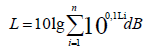 Kur: n – bendras atskirų sumuojamų triukšmo šaltinių garso lygisLi – šaltinio triukšmo lygis dBL= 80,0 dBb) Jei šis triukšmas sklistų bekliūtėje erdvėje, tai jo lygis skaičiuojamas pagal formulę(NoiseAssessmentandControl, EnvironmentalAgency, Bristol, 2004): Lp = Lw – 20log *r-11, kur:Lp- ekvivalentinis triukšmo lygis taške nutolusiame atstumu r nuo šaltinio.Lw- šaltinio triukšmo lygis. Tai:Lw = 80,0 dB(A)r= 35 m (siūloma SAZ riba – pastato ribos, esančios maždaug 35 m. atstumu nuo įrenginio, todėl teoriniams triukšmo lygio skaičiavimams pasirinktas šis atstumas)Lp = 80,0 – 20log 35-11= 38,12dB(A);Triukšmas gyvenamuosiuose ir visuomeninės paskirties pastatuose bei jų aplinkoje įvertinamas matavimo ir (ar) modeliavimo būdu, gautus rezultatus palyginant su atitinkamais higienos normoje HN 33:2011 pateikiamais didžiausiais leidžiamais triukšmo ribiniais dydžiais gyvenamuosiuose bei visuomeninės paskirties pastatuose bei jų aplinkoje.Triukšmo ribiniai dydžiai, pagal Lietuvos higienos normą HN 33:2011 „Triukšmo ribiniai dydžiai gyvenamuosiuose ir visuomenės paskirties pastatuose bei jų aplinkoje“, taikomi gyvenamuosiuose pastatuose, visuomeninės paskirties pastatuose bei šių pastatų, išskyrus maitinimo ir kultūros paskirties pastatus, aplinkoje, apimančioje žemės sklypų, kuriuose pastatyti nurodytieji pastatai, ribas ne didesniu nei 35 m atstumu nuo pastatų sienų. Nuo PŪV teritorijos ribų gyvenamųjų pastatų daugiau nei 200 metrų atstumu nėraAkustinį triukšmą gyvenamojoje ir visuomeninėje aplinkoje reglamentuoja Lietuvos higienos norma HN 33:2011 „Triukšmo ribiniai dydžiai gyvenamuosiuose ir visuomeninės paskirties pastatuose bei jų aplinkoje“. Ekvivalentinio garso slėgio lygio ribinės vertės pateiktos žemiau.27.1. lentelė. Ribinės triukšmo vertės28. Triukšmo mažinimo priemonės.Kadangi apskaičiuotas triukšmo lygis (žr. 27 punktą) neviršija Lietuvos higienos norma HN 33:2011 „Triukšmo ribiniai dydžiai gyvenamuosiuose ir visuomeninės paskirties pastatuose bei jų aplinkoje“ nustatytų leistinų triukšmo lygių, todėl triukšmo mažinimo priemonės nenumatomos. 29. Įrenginyje vykdomos veiklos metu skleidžiami kvapai.Lietuvos higienos norma HN 121:2010 „Kvapo koncentracijos ribinė vertė gyvenamosios aplinkos ore“ (toliau - HN 121:2010) reglamentuoja didžiausią leidžiamą kvapo koncentraciją gyvenamosios aplinkos ore, kuri yra 8 europiniai kvapo vienetai (8 OUE/m3). Įmonės aplinkos oro taršos šaltinių išmetami teršalai (lakieji organiniai junginiai) turi kvapą, todėl jie vertinami vykdant panaudotų alyvų ir naftos produktų atliekų surinkimo, laikymo ir paruošimo naudoti kaip kurą veiklą. Per metus numatoma, kad į aplinkos orą iš planuojamos ūkinės veiklos išsiskis iki 0,1064 tonų lakiųjų organinių junginių. Įvertinus, tai, kad šie kiekiai labai maži, kvapų sklaidos modeliavimas nėra atliekamas. Šalia UAB „Juodmeda“ yra naftos gamybos įmonė AB „Orlen Lietuva“, kuri į aplinkos orą išmeta didelius kiekius teršalų. Vertinant sinergetinį poveikį UAB „Juodmeda“ planuojama ūkinė veikla minimaliai įtakos aplinkos oro taršą ir kvapų taršą aplinkos ore. Kvapo poveikio mastas gyvenamajai aplinkai ir žmogaus sveikatai priklauso nuo kvapą skleidžiančių šaltinių atstumo iki gyvenamosios aplinkos, šaltinio stiprumo (išmetamų teršalų koncentracijos dispersijos efektyvumo bei nuo meteorologinių sąlygų). Šiuo atveju ūkinės veiklos teritorijoje kvapo nebus juntama, nes talpos sandarios, o naftos atliekų regeneravimas vyks uždarame pastate įrengtuose sandariuose įrengimuose. Artimiausi gyvenamoji aplinka yra apie 2 km nuo planuojamos ūkinės veiklos, todėl kvapų įtaka gyventojams nenumatoma.  Aplinkos oro užterštumo prognozės vertinimas ir teršalų sklaidos žemėlapiai pateikti paraiškos priede Nr. 8. Pažymos kopija apie hidrometereologines sąlygas pateikiama priede Nr.18.30. Kvapų sklidimo iš įrenginių mažinimo priemonės, atsižvelgiant į ES GPGB informaciniuose dokumentuose pateiktas rekomendacijas kvapams mažinti.Kvapų sklidimo iš įrenginių mažinimo priemonės nenumatomos, ūkinės veiklos teritorijoje kvapo nebus juntama, nes talpos sandarios, o naftos atliekų regeneravimas vyks uždarame pastate įrengtuose sandariuose įrengimuose. Artimiausi gyvenamoji aplinka yra apie 2 km nuo ūkinės veiklos, todėl kvapų įtaka gyventojams nenumatoma.  XIII. Aplinkosaugos veiksmų planas28 lentelė. Aplinkosaugos veiksmų planasAplinkosauginių veiksmų planas nepildomas, nes nenumatomas papildomų aplinkosauginių priemonių įgyvendinimo. XIV. PARAIŠKOS PRIEDAI, KITA PAGAL TAISYKLES REIKALAUJAMA INFORMACIJA IR DUOMENYS Lietuvos Respublikos juridinių asmenų registro elektroninis sertifikuotas išrašas, 2 lapai;Išrašo kopija iš nekilnojamojo turto registro centrinio duomenų banko, 5 lapai.  Žemės sklypo panaudos sutarties kopija, 1 lapas. Žemės sklypo plano M 1:1000 kopija, 1 lapas, iš viso 7 lapai;Reagento saugos duomenų lapas, 10 lapų.Įsakymo dėl atsakingo už aplinkos apsaugą asmens skyrimo kopija, 1 lapas.Talpų plano ir paviršinių nuotekų surinkimo tinklų plano M 1:1000 kopija, 1 lapas; UAB „Juodmeda“ planuojamų taršos šaltinių koordinačių plano M 1:500 kopija, 1 lapas; įrenginių plano M 1:250  kopija, 1 lapas; UAB „Juodmeda“ atliekų laikymo ir įrenginių išdėstymo plano M 1:250 kopija, 1 lapas; naftos produktų turinčių atliekų perdirbimo proceso technologinė schema, 1 lapas, iš viso 5 lapai;Aplinkos apsaugos agentūros 2017 m. gruodžio 13 d. Atrankos išvados dėl panaudotų alyvų ir naftos produktų atliekų surinkimo, laikymo, paruošimo naudoti kaip kurą ir kitų pavojingų atliekų surinkimo, laikymo, apdorojimo arba paruošimo naudoti tolimesniam tvarkymui poveikio aplinkai vertinimo Nr. (28.6)-A4-12883 kopija, 6 lapai.Vandens tiekimo ir nuotekų šalinimo sutarties su AB „Orlen Lietuva“  kopija, 6 lapai; sutarties su UAB „Mažeikių vandenys“ kopija, 1 lapas; nuotekų skaitiklio patikros sertifikato kopija, 1 lapas, iš viso 8 lapai.Aplinkos oro užterštumo prognozės vertinimas ir teršalų sklaidos žemėlapiai, iš viso 12 lapų; Aplinkos apsaugos agentūros 2017-05-18 raštas Nr.(28.6)-A4-5258 „Dėl UAB „Juodmeda“ aplinkos oro teršalų foninių koncentracijų“ kopija su priedu, 5 lapai, iš viso 17 lapų.Turinčių teisę tvarkyti pavojingas atliekas darbuotojų kvalifikacinių pažymėjimų kopijos, 4 lapai Valstybinės rinkliavos už taršos integruotos prevencijos ir kontrolės leidimo išdavimą sumokėjimą patvirtinančio dokumento kopija, 1 lapas.UAB „Juodmeda“ atliekų naudojimo ar šalinimo techninis reglamentas su priedais, viso 33 lapai;UAB „Juodmeda“ atliekų naudojimo ar šalinimo veiklos nutraukimo planas ( 2egz.)  ir sąmata (2 egz.), viso 54 lapai;Lietuvos geologijos tarnybos prie AM 2018-02-15 raštas Nr. (6)-1.7-767 „Dėl preliminariojo ekogeologinio tyrimo įvertinimo“ ir UAB „Juodmeda“ preliminarių ekogeologinių tyrimų ataskaita, iš viso  48 lapai.UAB „Juodmeda“ požeminio vandens monitoringo programa ir suderinimo raštai ( 2 vnt.), iš viso 15 lapų.Atliekų tvarkytojų komerciniai pasiūlymai (11 vnt.), iš viso 13 lapų;UAB „Juodmeda“ direktoriaus 2018-03-08 įsakymo „Dėl civilinės saugos ekstremaliųjų situacijų valdymo plano patvirtinimo“, Telšių apskrities priešgaisrinės gelbėjimo valdybos 2018-04-10 rašto Nr.3-207(10.1) „Dėl ekstremaliųjų situacijų valdymo plano derinimo“ ir UAB „Juodmeda“ ekstremaliųjų situacijų valdymo plano“ titulinio lapo kopijos, viso 3 lapai;UAB „Juodmeda“ išvalyto bandomojo alyvų mėginio laboratorinėmis sąlygomis kokybės  tyrimų protokolai, viso 6 vnt.,  viso 7 lapai;Pažymos apie hidrometereologines sąlygas kopija, 1 lapas;UAB „Juodmeda“ potencialaus geologinės aplinkos taršos židinio inventorizavimo anketa (deklaracija) kopija, 5 lapai.4 priedo 1 priedėlisDEKLARACIJATeikiu paraišką Taršos integruotos prevencijos ir kontrolės leidimui gauti.Patvirtinu, kad šioje paraiškoje pateikta informacija yra teisinga, tiksli ir visa.Neprieštarauju, kad leidimą išduodanti institucija paraiškos ar jos dalies kopiją, išskyrus informaciją, kuri šioje paraiškoje nurodyta kaip komercinė (gamybinė) paslaptis, pateiktų bet kuriam asmeniui.Įsipareigoju nustatytais terminais raštu pranešti apie bet kokius įrenginio pobūdžio arba veikimo pakeitimus ar išplėtimą, kurie gali daryti neigiamą poveikį aplinkai;Parašas _____________________________	Data __________________(veiklos vykdytojas ar jo įgaliotas asmuo)_	(pasirašančiojo vardas, pavardė, parašas, pareigos; pildoma didžiosiomis raidėmis)_________________UAB „Juodmeda“, Mažeikių g. 96, Juodeikiai, LT-89467 Mažeikių r., tel.: 868639467, fax.: 844320085, el. p.: juodmeda@gmail.comUAB „Juodmeda“ panaudotų alyvų ir naftos produktų regeneravimo įrenginys, Mažeikių g. 96, Juodeikiai, LT-89467 Mažeikių r., tel.: 868639467, el. p.: juodmeda@gmail.comDirektorius Andrius Žulpa, tel.: 868639467, el. p.: juodmeda@gmail.comĮrenginio pavadinimasĮrenginyje planuojamos vykdyti veiklos rūšies pavadinimas pagal Taisyklių 1 priedą ir kita tiesiogiai susijusi veikla12UAB „Juodmeda“ panaudotų alyvų ir naftos produktų regeneravimo įrenginys5.1. pavojingųjų atliekų šalinimas arba naudojimas, kai pajėgumas didesnis kaip 10 tonų per dieną, apimantis vieną ar daugiau šių veiklos rūšių:5.1.2. fizikinį cheminį apdorojimą;5.1.10. pakartotinį naftos rafinavimą arba kitokį pakartotinį naftos produktų naudojimą.UAB „Juodmeda“ panaudotų alyvų ir naftos produktų regeneravimo įrenginys5.6. pavojingųjų atliekų laikymas, kuriam netaikomas 5.5 punktas, prieš atliekant bet kurios 5.1, 5.2, 5.5 ir 5.7 punktuose išvardytos rūšies veiklą, kai bendras pajėgumas yra didesnis kaip 50 tonų, išskyrus laikinąjį laikymą atliekų susidarymo vietoje prieš surenkant.Energetiniai ir technologiniai ištekliaiTransportavimo būdasPlanuojamas sunaudojimas,matavimo vnt. (t, m3, KWh ir kt.)Kuro saugojimo būdas (požeminės talpos, cisternos, statiniai, poveikio aplinkai riziką mažinantys betonu dengti kuro saugyklų plotai ir pan.)1234a) elektros energijaelektros laidais36 000 kWhNesandėliuojamab) šiluminė energijac) gamtinės dujosd) suskystintos dujose) mazutasf) skystas kuras iš atliekųAutotransportu650,0 t/mKuro saugojimo 3 vnt. antžeminių rezervuarų po 400 m3 talpos, pastatyti aikštelėje padengta nelaidžia dangag) dyzelinas-1,5 t/m.Kuras perkamas degalinėseh) akmens anglisi) benzinas-3,0 t/mKuras perkamas degalinėsej) biokuras:1)2)k) ir kitiEil. Nr.Aplinkos komponentai, kuriems daromas poveikisNuoroda į ES GPGB informacinius dokumentus, anotacijasGPGB technologijaSu GPGB taikymu susijusiosvertės, vnt.AtitikimasPastabos12345671Oras, vanduo, dirvožemisInformacinis dokumentas apie atliekų apdorojimo  geriausius prieinamus gamybos būdus 2006 rugpjūčio mėn. 5 skyriusįgyvendinti ir laikytis aplinkos valdymo sistemos (AVS), apimančios, atsižvelgiant į individualias aplinkybes, tokias savybes: (žr. 4.1.2.8 skirsnį):vyriausios administracijos priimta aplinkosaugos politika konkrečiam įrenginiui (vyriausios administracijos pasiryžimas laikomas būtina sėkmingo kitų AVS funkcijų taikymo sąlyga);reikiamų procedūrų planavimas ir sukūrimas;procedūrų įgyvendinimas, ypatingą dėmesį skiriant:struktūrai ir atsakomybei,mokymui, žinioms ir kompetencijai,ryšiams,darbuotojų dalyvavimui,dokumentavimui,veiksmingai proceso kontrolei,priežiūros programai,pasiruošimui reaguoti į avarijas,aplinkosaugai skirtų teisės aktų laikymosi užtikrinimui;veiksmingumo tikrinimas ir taisomieji veiksmai, ypatingą dėmesį skiriant:stebėjimui ir matavimui,korekciniams ir prevenciniams veiksmams,įrašų laikymui,nepriklausomam (jei įgyvendinama) vidaus auditui, turinčiam nustatyti, ar aplinkos valdymo sistema atitinka suplanuotus susitarimus ir buvo tinkamai įgyvendinta ir prižiūrima;vyriausios administracijos atliekama peržiūra.pagalbinės priemonėmis, bet jų nebuvimas paprastai laikomas nesuderinamu su GPGB. Šie trys papildomi žingsniai yra tokie:valdymo sistemą ir audito procedūrą turi patikrinti ir patvirtinti akredituota sertifikavimo įstaiga arba išorinis tikrintojas;turi būti rengiama ir skelbiama (ir galbūt tvirtinama išorinio tikrintojo) reguliari aplinkosauginė ataskaita, aprašanti visus su aplinkosauga susijusius įrenginio aspektus bei taip leidžianti kasmet atlikti palyginimą su aplinkosaugos tikslais ir siekiais bei su sektoriui taikomomis gairėmis, jei taikoma;turi būti įgyvendinta ir išlaikoma tarptautiniu mastu pripažįstama savanoriška sistema, pvz., EMAS arba EN ISO 14001:1996. Šis savanoriškas žingsnis suteiktų daugiau patikimumo AVS. Ypač didelį patikimumą suteikia EMAS, apimanti visus pirmiau išvardytus bruožus. Tačiau ne mažiaus veiksmingos gali būti ir nestandartinės sistemos, su sąlyga, kad jos tinkamai suprojektuojamos ir įgyvendinamos.atsižvelgti į tokias galimas AVS savybes:atsižvelgti į poveikį aplinkai, daromą galiausiai įvyksiančio įrenginio uždarymo, naujo įrenginio projektavimo etapu;atsižvelgti į švaresnių technologijų kūrimą;jei įgyvendinama, reikia reguliariai nustatyti gaires sektoriui, įskaitant energetinį efektyvumą ir energijos taupymo veiklą, naudojamų medžiagų pasirinkimą, emisijas į orą, į vandenį išmetamas atliekas, vandens naudojimą ir atliekų generavimą.-Atitinka. Įmonė laikosi procedūrų įgyvendinimo, ypatingą dėmesį skiriant:struktūrai ir atsakomybei,mokymui, žinioms ir kompetencijai,ryšiams,darbuotojų dalyvavimui,dokumentavimui,veiksmingai proceso kontrolei,priežiūros programai,pasiruošimui reaguoti į avarijas,aplinkosaugai skirtų teisės aktų laikymosi užtikrinimui; veiksmingumo tikrinimą ir taisomuosius veiksmus, ypatingą dėmesį skiriant:stebėjimui ir matavimui.įrašų laikymui,nepriklausomam vidaus auditui, turinčiam nustatyti, ar aplinkos valdymo sistema atitinka suplanuotus susitarimus ir buvo tinkamai įgyvendinta ir prižiūrima;vyriausios administracijos atliekama peržiūrai.-2Oras, vanduo, dirvožemisužtikrinti pateikimą išsamios informacijos apie vietoje atliekamą veiklą. Išsamus tokios informacijos aprašymas pateikiamas toliau nurodytoje dokumentacijoje (žr. 4.1.2.7 skirsnį, tai taip pat susiję su GPGB Nr. 1.g);atliekų tvarkymo metodų ir procedūrų, naudojamų įrenginyje, aprašymai;pagrindinių įrenginio elementų diagramos, jei jie svarbūs aplinkosaugai, kartu su proceso sekos diagramomis (scheminėmis);išsamus cheminių reakcijų ir jų reakcijos kinetinės / energinės pusiausvyros aprašymas;kontrolės sistemos filosofijos aprašymas ir kaip kontrolės sistema apima aplinkos stebėjimo informaciją;išsami informacija apie tai, kaip vykdoma apsauga esant nenormalioms veikimo sąlygoms, pvz., trumpalaikiams sustabdymams, paleidimams ir išsijungimams;naudojimo instrukcija;veikimo dienoraštis (susijęs su GPGB Nr. 3);kasmetinė atliktų veiksmų ir apdorotų atliekų ataskaita. Kasmetinėje ataskaitoje taip pat turėtų būti ketvirtinė atliekų ir likučių srautų balansinė ataskaita, įskaitant pagalbines medžiagas, naudojamas kiekvienoje vietoje (susiję su GPGB Nr. 1.g);-Atitinka. Įmonė turi pasirengusi atliekų naudojimo ar šalinimo techninį reglamentą ir atskiras instrukcijas skirtas atliekų tvarkymui kuriame nurodomi visi atliekų tvarkymo procesai, kurie apima: atliekų tvarkymo metodų ir procedūrų, naudojamų įrenginyje, aprašymus;pagrindinių įrenginio elementų diagramas kartu su procesų sekos diagramomis (scheminėmis); naudojimo instrukcijas;kasmetinę atliktų veiksmų ir susidariusių bei sutvarkytų atliekų ataskaitą.-3Oras, vanduo, dirvožemisturi veikti gera ruošos procedūra, taip pat apimanti priežiūros procedūrą, bei adekvati mokymo programa, apimanti prevencinius veiksmus, kurių darbuotojai turi imtis dėl sveikatos ir saugos bei pavojų aplinkai (žr. 4.1.1.4, 4.1.1.5, 4.1.2.5, 4.1.2.10, 4.1.4.8 ir 4.1.4.3 skirsnius);-Atitinka. Visi darbuotojai įdarbinimo metu praeina specialius apmokymus susijusius su prevenciniais veiksmais, kurių darbuotojai turi imtis dėl sveikatos ir saugos bei pavojų aplinkai.-4Oras, vanduo, dirvožemisreikia stengtis išlaikyti glaudžius santykius su atliekų gamintoju / savininku, kad kliento darbo vietoje būtų įgyvendinamos priemonės, leidžiančios pasiekti reikalaujamos atliekų kokybės, kuri būtina, kad būtų galima vykdyti atliekų tvarkymo procesą (žr. 4.1.2.9 skirsnį);-Atitinka. Įmonėje palaikomi ryšiai su klientais, kurie pristato alyvų ir naftos produktų atliekas tvarkymui į įmonę. Informacija apie atliekų sudėtį, kilmę yra gaunama su atliekų siunta.-5Oras, vanduo, dirvožemisnuolat turi būti prieinamas ir budėti pakankamas reikiamos kvalifikacijos personalas. Visi darbuotojai turi būti apmokyti atlikti konkrečius darbus ir toliau kelti savo kvalifikaciją (žr. 4.1.2.10 skirsnį. Tai susiję su GPGB Nr. 3);-Atitinka. Visi darbuotojai prieš pradedant darbą įmonėje yra apmokomi atlikti konkrečias operacijas susijusias su atliekų tvarkymu.-6Oras, vanduo, dirvožemisturėti konkrečių žinių apie atliekų pristatymą. Tokios žinios turi apimti atliekų pašalinimą, atliksimus tvarkymo darbus, atliekų tipą, atliekų kilmę, aptariamą procedūrą (žr. GPGB Nr. 7 ir 8) ir riziką (susijusią su atliekų pašalinimu ir tvarkymu) (žr. 4.1.1.1 skirsnį). Rekomendacijos kai kuriais iš šių klausimų pateikiamos 4.2.3, 4.3.2.2 ir 4.4.1.2 skirsniuose);-Atitinka. Informacija apie kiekvieną pristatomą atliekų siuntą fiksuojama ir yra pateikiama kartu su atliekų siunta.-7Oras, vanduo, dirvožemisįgyvendinti pirminio priėmimo procedūrą, kurią sudarytų bent toliau išvardyti elementai (žr. 4.1.1.2 skirsnį):atgabenamų atliekų testai atsižvelgiant į planuojamą tvarkymo metodą;reikia užtikrinti, kad būtų gaunama visa reikalinga informacija apie procesą (procesus), kuriame susidaro atliekos, įskaitant proceso kintamumą. Personalas, dirbantis pirminio priėmimo procedūroje, turi savo profesijos ir (arba) patirties dėka pajėgti išspręsti visus reikiamus klausimus, susijusius su atliekų perdirbimu perdirbimo įmonėje;sistema, pateikianti reprezentatyvų atliekų mėginį (mėginius) iš tokias atliekas kuriančio gamybos proceso iš dabartinio jų turėtojo bei tokį mėginį analizuojanti;sistema, skirta kruopščiam patikrinimui (jei tiesiogiai nebendraujama su atliekų gamintoju) informacijos, gautos pirminio priėmimo etapu, įskaitant atliekų gamintojo informaciją pasiteirauti bei tinkamą atliekų aprašą, kuriame pateikiama jų sudėtis ir pavojingumo laipsnis;reikia užtikrinti, kad būtų nurodomas atliekų kodas pagal Europos atliekų sąrašą (EWL);reikia nustatyti tinkamą tvarkymo būdą visoms įrenginyje gaunamoms atliekoms (žr. 4.1.2.1 skirsnį) identifikuojant tinkamą tvarkymo metodą kiekvienam naujam atliekų tyrimui ir turint aiškią metodologiją atliekoms įvertinti, kuri atsižvelgtų į atskirų atliekų fizines ir chemines savybes bei į sutvarkytų atliekų specifikacijas.-Atitinka. Priimant atliekas atsižvelgiama į tai:kad būtų gaunama visa reikalinga informacija apie procesą (procesus), kuriame susidaro atliekos, įskaitant proceso kintamumą. Personalas, dirbantis pirminio priėmimo procedūroje, turi patirties išspręsti visus reikiamus klausimus, susijusius su atliekų perdirbimu įmonėje;nurodomas atliekų kodas pagal Europos atliekų sąrašą (EWL);nustatomas tinkamas atliekų tvarkymo būdas visoms įrenginyje gaunamoms atliekoms, identifikuojant tinkamą tvarkymo metodą kiekvienam naujam atliekų tyrimui. Atsižvelgiama į atskirų atliekų fizines ir chemines savybes bei į sutvarkytų atliekų specifikacijas.-8Oras, vanduo, dirvožemisįgyvendinti priėmimo procedūrą, kurią sudarytų bent toliau išvardyti punktai (žr. 4.1.1.3 skirsnį):aiški ir apibrėžta sistema, leidžianti operatoriui priimti atliekas priimančiajame įrenginyje tik jei nustatomas apibrėžtas tvarkymo išeigos tvarkymo metodas ir atsikratymo / panaudojimo maršrutas (žr. pirminį priėmimą GPGB Nr. 7). Kalbant apie priėmimo planavimą, reikia užtikrinti, kad reikiamos saugojimo (žr. 4.1.4.1 skirsnį), tvarkymo pajėgumo ir išsiuntimo sąlygos (pvz., išeigos priėmimo kitame įrenginyje kriterijai) taip pat būtų paisomos;turi veikti priemonės, leidžiančios visiškai dokumentuoti ir tvarkyti priimtinas atliekas, kurios atvežamos į vietą, pvz., išankstinio užsakymo sistema, užtikrinanti, kad turima pakankamai pajėgumų;aiškūs ir nedviprasmiški atliekų atmetimo ir visų neatitikčių atskaitos kriterijai;sistema, nustatanti maksimalią atliekų, kurias galima saugoti įmonėje, ribą (susiję su GPGB Nr. 10.b, 10.c, 27 ir 24.f);vizuali atgabenamų atliekų apžiūra, siekiant patikrinti, ar jos atitinka aprašymą, gautą vykdant pirminio priėmimo procedūrą. Tam tikroms skystoms ir pavojingoms atliekoms šis GPGB netaikoma (žr. 4.1.1.3 skirsnį).-Atitinka. Priimant atliekas yra įdiegti šie principai:Pilnai įdiegtos priemonės leidžiančios visiškai dokumentuoti ir tvarkyti priimtinas atliekas, kurios atvežamos į vietą.Sistema leidžia nustatyti atliekų atmetimo ir neatitikčių atskaitos kriterijus.Parengtas atliekų nutraukimo ar šalinimo planas, kuriame nustatytas maksimalus atliekų kiekis, kurį galima laikyti.-9Oras, vanduo, dirvožemisįgyvendinti skirtingas mėginių ėmimo procedūras visiems atgabenamiems indams su atliekomis, pateikiamiems atskirai ir (arba) konteineriuose. Šios mėginių ėmimo procedūros gali apimti tokius punktus (žr. 4.1.1.4 skirsnį):mėginių ėmimo procedūros, grindžiamos rizikos metodu. Keli svarstytini elementai yra atliekų tipas (pvz., pavojingos ar nepavojingos) ir kliento pažinimas (pvz., atliekų gamintojas);tikrinami reikiami fiziniai ir cheminiai parametrai. Reikiami parametrai yra susiję su žiniomis apie atliekas, kurių reikia kiekvienu atveju (žr. GPGB Nr. 6);atliekų medžiagų registravimas;turi veikti skirtingos mėginių ėmimo procedūros piltiniams kroviniams (skysčiams ir kietiesiems kūnams), dideliems ir mažiems konteineriams bei smulkioms laboratorinėms atliekoms. Kuo daugiau konteinerių, tuo daugiau mėginių reikia imti. Ypatingomis situacijomis reikia patikrinti visus smulkius konteinerius, lyginant su juos lydinčiais dokumentais. Tokia procedūra turėtų numatyti mėginių skaičiaus ir konsolidacijos laipsnio registravimo sistemą;išsami informacija apie mėginių ėmimą cilindruose paskirtos saugojimo vietos ribose, pvz., trukmė po gavimo;mėginiai imami iki priėmimo;įrenginyje turi būti saugojami įrašai apie kiekvieno krovinio mėginių ėmimo režimą, kartu su įrašu apie kiekvieno pasirinkimo pagrindimą;sistema, nustatanti ir registruojanti:tinkamą vietą mėginių ėmimo punktams,ištirto indo talpą (jei mėginiai imami iš cilindrų, papildomas parametras būtų visas cilindrų skaičius),mėginių skaičių ir konsolidacijos laipsnį,darbo sąlygas mėginių ėmimo metu.sistema, užtikrinanti, kad atliekų mėginiai būtų analizuojami (žr. 4.1.1.5 skirsnį);jei aplinkos temperatūra yra žema, gali prireikti laikinos saugojimo vietos, kurioje būtų galima imti mėginius po atliekų atšildymo. Tai gali turėti įtakos kai kurių pirmiau išvardytų punktų tinkamumui šiame GPGB (žr. 4.1.1.5 skirsnį);-Atitinka. Įmonė, gavusi atliekų siuntą, gauna ir informaciją apie atliekų sudėtį, kilmę. Atliekos priimamos esant žinomam atliekos kodui, sudėčiai, kitu atveju atliekos gražinamos tiekėjui ar perduodamos atliekų tvarkytojui turinčiam teisę tokias atliekas tvarkyti. Pavojingas atliekas pristačiusi įmonė pateikia pavojingų atliekų lydraštį, atliekų sudėtis yra žinoma.Alyvos atliekos bus priimamos tik ištirtos laboratorijose, kurios turi leidimą aplinkos ir jos taršos šaltinių laboratoriniams matavimams atlikti, ir turinčios tyrimų protokolus, kad jose nėra PCB/PCT.-10Oras, vanduo, dirvožemisturi veikti priėmimo įranga, apimanti bent tokius punktus (žr. 4.1.1.5 skirsnį):turi veikti laboratorija, kurioje visi mėginiai analizuojami GPGB reikiamu greičiu. Paprastai tam reikia patikimos kokybės užtikrinimo sistemos, kokybės kontrolės metodų ir tinkamų įrašų analizių rezultatams saugoti išlaikymo. Dažnai tai reiškia, kad laboratorija turi būti vietoje, ypač skirtos pavojingoms atliekoms;turi būti speciali karantininė atliekų saugojimo teritorija bei rašytinės procedūros nepriimtoms atliekoms valdyti. Jei patikrinimas ar analizė rodo, kad atliekos neatitinka priėmimo kriterijų (įskaitant, pvz., pažeistus, korozijos sugadintus ar etiketėmis nepažymėtus cilindrus), joje galima saugiai tokias atliekas saugoti. Toks laikymas ir tokios procedūros turi būti suprojektuotos ir valdomos taip, kad skatintų spartų valdymą (paprastai per kelias dienas ar greičiau) ieškant sprendimo tokioms atliekoms;turi būti aiški procedūra, skirta atliekoms, jei tyrimas ir (arba) analizė įrodo, kad jos netenkina įmonės priėmimo kriterijų arba neatitinka atliekų aprašymo, gauto pirminio priėmimo procedūros metu. Ši procedūra turėtų apimti visas priemones, kurių reikalaujama leidime arba nacionaliniuose / tarptautiniuose teisės aktuose informuoti kompetentingas institucijas, saugiai saugoti pristatytas atliekas bet kokį pereinamąjį laikotarpį arba atmesti atliekas ir grąžinti jas atliekų gamintojui arba į bet kokią kitą patvirtintą paskirties vietą;atliekos turi būti perkeliamos į saugojimo teritoriją tik po atliekų priėmimo procedūros (susiję su GPGB Nr. 8);tikrinimo, iškrovimo ir mėginių ėmimo vietos turi būti pažymėtos teritorijos plane;turi veikti sandari drenažo sistema (susiję su GPGB Nr. 63);sistema, užtikrinanti, kad montavimo personalas, dalyvaujantis mėginių ėmimo, tikrinimo ir analizės procedūrose būti tinkamos kvalifikacijos ir pakankamai apmokytas, o mokymas būtų reguliariai atnaujinamas (susiję su GPGB Nr. 5);kiekvienam konteineriui šiame etape turi būti taikomas atliekų sekimo sistemos unikalus identifikatorius (etiketė / kodas). Identifikatoriuje turi būti nurodoma bent atvykimo į teritoriją data ir atliekų kodas (susiję su GPGB Nr. 9 ir 12).-Atitinka. Alyvos atliekos bus priimamos tik ištirtos laboratorijose, kurios turi leidimą aplinkos ir jos taršos šaltinių laboratoriniams matavimams atlikti, ir turinčios tyrimų protokolus, kad jose nėra PCB/PCT. Alyvos ir naftos produktų atliekos išpumpuojamos į saugojimo vietas po dokumentacijos patikrinimo.Kitos pavojingos atliekos konteineriuose ir laikymo vietose atitinkamai pažymėtos atitinkamais atliekų kodais.-11Oras, vanduo, dirvožemisanalizuoti išvežamas atliekas remiantis reikiamais parametrais, kurie yra svarbūs gaunančiajai įmonei (pvz., sąvartynui, deginimo krosniai) (žr. 4.1.1.1 skirsnį;-Atitinka. Parduodant skystą kurą su kiekviena partija naujam klientui yra pridedama kokybės pažymėjimo kopija, kuri liudija gauto skysto kuro vidutinio mėginio kokybinius parametrus.-12Oras, vanduo, dirvožemisturėti veikiančią sistemą, garantuojančią atliekų tvarkymo atsekamumą. Gali prireiktų skirtingų procedūrų siekiant atsižvelgti į fizines ir chemines atliekų savybes (pvz., skystos, kietos), AT proceso tipą (pvz., nuolatinis, partijomis) bei galimus atliekų fizinių ir cheminių savybių pakitimus atlikus AT. Gera atsekamumo sistema apima tokius elementus (žr. 4.1.2.3 skirsnį):tvarkymai dokumentuojami operacijų sekos diagramomis ir masės balansais (žr. 4.1.2.4 skirsnį; tai taip pat susiję su GPGB Nr. 2.1);duomenų atsekamumas atliekamas keliose operacinėse pakopose (pvz., pirminio priėmimo / priėmimo / saugojimo / tvarkymo / išsiuntimo). Įrašai gali būti atliekami ir atnaujinami reguliariai, kad atspindėtų pristatymus, tvarkymą vietoje ir išsiuntimus. Įrašai paprastai laikomi bent šešis mėnesius nuo atliekų išsiuntimo;registruojama ir nurodoma informacija apie atliekų savybes ir atliekų srauto šaltinį, kad ji būtų visada prieinama. Atliekoms reikia suteikti nuorodos numerį, kuris turi būti prieinamas bet kuriuo proceso etapu, kad operatorius galėtų sužinoti, kurioje įrenginio vietoje yra konkrečios atliekos, kiek laiko jos ten yra ir koks yra siūlomas arba faktinis tvarkymo maršrutas;turimos kompiuterinės duomenų bazės ar duomenų bazių serijos, kurios reguliariai dubliuojamos. Sekimo sistema veikia kaip atliekų inventoriaus / atsargų kontrolės sistema, ji apima: atvykimo į teritoriją datą, informaciją apie atliekų gamintoją, informaciją apie visus ankstesnius savininkus, unikalų identifikavimo kodą, pirminio priėmimo ir priėmimo analizės rezultatus, pakuotės tipą ir dydį, numatomą tvarkymo / atsikratymo maršrutą, tikslų įmonėje turimų atliekų pobūdžio ir kiekio aprašymą, įskaitant visą su pavojumi susijusią informaciją apie tai, kur atliekos yra fiziškai teritorijos plane, kuriame paskirto atsikratymo maršruto taške dabar yra atliekos;cilindrai ir kiti mobilūs konteineriai perkeliami iš vienos vietos į kitą (arba pakraunami išvežimui iš teritorijos) tik gavus nurodymus iš atitinkamo vadovo, užtikrinant, kad atliekų sekimo sistema pakeičiama siekiant užregistruoti tokius pakeitimus (žr. 4.1.4.8 skirsnį);-Atitinka. Sukurta sistema apima šiuo pagrindinius reikalavimus: dokumentuojami operacijų sekos masės balansai;Įrašai gali būti atliekami ir atnaujinami reguliariai, kad atspindėtų pristatymus, tvarkymą vietoje ir išsiuntimus. Įrašai laikomi šešis mėnesius nuo atliekų išsiuntimo;registruojama ir nurodoma informacija apie atliekų savybes ir atliekų srauto šaltinį, kad ji būtų visada prieinama.-13Oras, vanduo, dirvožemisturi veikti maišymo / derinimo taisyklės, turinčios riboti atliekų, kurias galima maišyti / derinti, tipus, kad būtų išvengta taršos emisijos padidėjimo po atliekų tvarkymo. Tokiose taisyklėse turi būti atsižvelgta į atliekų tipą (pvz., pavojingos, nepavojingos), atliekų tvarkymą, kuris bus taikomas, bei tolesnius veiksmus, kurie bus atliekami su išgabenamomis atliekomis (žr. 4.1.5 skirsnį);-Atitinka. Pavojingos atliekos su nepavojingomis nemaišomos. -14Oras, vanduo, dirvožemisturi veikti segregacijos ir suderinamumo procedūra (žr. 4.1.5 skirsnį; tai taip pat susiję su GPGB Nr. 13 ir 24.c), įskaitant:laikomi įrašai apie testavimą, įskaitant bet kokią reakciją, sukeliančią saugos parametrus (temperatūros padidėjimą, dujų radimąsi arba slėgio padidėjimą); įrašai apie eksploatacinius parametrus (klampumo pokyčiai ir kietųjų nuosėdų atsiskirimas ar susidarymas) ir kitus susijusius parametrus (žr. 4.1.4.13 ir 4.1.4.14 skirsnius);konteineriai su cheminėmis medžiagomis pakuojami atskiruose cilindruose atsižvelgiant į jų keliamo pavojaus klasifikaciją. Nesuderinamos cheminės medžiagos (pvz., oksidatoriai ir degūs skysčiai) neturėtų būti saugomos tame pačiame cilindre (žr. 4.1.4.6 skirsnį);-Atitinka. Atliekoms ir skystam kurui atkeliavus į joms skirtą talpyklą, bus įsitikinama, kiek atliekų ar kuro atkeliavo į konkrečią talpyklą. Kadangi visos talpyklos bus metrologiškai patikrintos, atliekų bei kuro kiekį kiekviename rezervuare galima pamatuoti metrologiškai patikrinta ir sužymėta specialiai matavimui pritaikyta liniuote arba rulete. Produkto tankio matavimui bus naudojami metroligiškai patikrinti areometrai, temperatūrai stabilizuoti vandeninės vonelės, metrologiškai patikrinti termometrai, kita tankio apskaičiavimo ar nustatymo metodiką. Atliekos laikomos pagal priešgaisrinius saugos reikalavimus, priešgaisrinė saugos tarnyba prižiūri kaip įmonė laikosi priešgaisrinės saugos reikalavimų.-15Oras, vanduo, dirvožemisturi veikti atliekų tvarkymo efektyvumo tobulinimo metodologija. Paprastai ji apima tinkamų indikatorių, leidžiančių pranešti apie AT efektyvumą, radimą ir stebėjimo programą (žr. 4.1.2.4 skirsnį, tai taip pat susiję su GPGB Nr. 1);-Atitinka. Įdiegta atliekų tvarkymo efektyvumo tobulinimo metodologija.-16Oras, vanduo, dirvožemisparengiamas sistemingas nelaimingų atsitikimų valdymo planas (žr. 4.1.7 skirsnį);-Atitinka. Vykdoma nelaimingų atsitikimų prevencija, apskaita.-17Oras, vanduo, dirvožemisturi būti ir tinkamai veikti nelaimingų atsitikimų dienoraštis (žr. 4.1.7 skirsnį, tai taip pat susiję su GPGB Nr. 1 ir kokybės valdymo sistema);-Atitinka. Vykdoma nelaimingų atsitikimų apskaita.-18triukšmaskaip AVS dalis turi veikti triukšmo ir vibracijos valdymo įrenginys (žr. 4.1.8 skirsnį, tai taip pat susiję su GPGB Nr. 1). Tam tikruose AT įrenginiuose triukšmas ir vibracija gali ir nebūti aplinkosaugos problema;-Atitinka. Atliekų tvarkymo įrenginyje triukšmas ir vibracijos šaltiniai atitinka nustatytus aplinkosaugai keliamus reikalavimus.-19Oras, vanduo, dirvožemisprojektavimo etapu reikia atsižvelgti į bet kokį būsimą eksploatacijos nutraukimą. Esamuose įrenginiuose ir nustačius eksploatacijos nutraukimo problemų, reikia įgyvendinti programą, kuri kuo labiau sumažintų tokias problemas (žr. 4.1.9 skirsnį, tai taip pat susiję su GPGB Nr. 1);-Atitinka. Nustatytos procedūros atliekų tvarkymo veiklos nutraukimui.-20Energijos ištekliainumatyti energijos vartojimo ir gaminimo (įskaitant eksportą) gedimą pagal šaltinio tipą (t. y., elektra, dujos, skystas įprastinis kuras, kietas įprastinis kuras ir atliekos) (žr. 4.1.3.1 skirsnį, tai taip pat susiję su GPGB Nr. 1.k). Tai apima:energijos vartojimo informacijos pagal tiekiamą energiją pranešimą;pranešimą apie iš įrenginio eksportuojamą energiją;pateikimą energijos srauto informacijos (pvz., diagramų ar energijos balansų), rodančios, kaip energija naudojama viso proceso metu.-Atitinka. Įmonėje energija naudojama efektyviai, esant gedimams alyvų ir naftos atliekų regeneravimo procesai stipriai nebus paveikti. -21Energijos ištekliainuolat didinti įrenginio energetinį efektyvumą (žr. 4.1.3.4 skirsnį):kurti energetinio efektyvumo planą;naudoti technologijas, mažinančias energijos vartojimą, ir taip sumažinti ir tiesiogines (vietoje gaminama šiluma ir emisijos), ir netiesiogines (emisijos iš nuotolinės elektrinės) emisijas;apibrėžti ir apskaičiuoti specifinį energijos vartojimą veiklai (ar veikloms), nustatant svarbiausius efektyvumo indikatorius metiniu pagrindu (pvz., MWh/tonai perdirbtų atliekų) (susiję su GPGB Nr. 1k ir 20).-Atitinka. Naudojamos technologijos, mažinančios energijos vartojimą, ir taip sumažinama ir tiesioginės ir netiesioginės emisijos. Energijos efektyvumo didinimai yra riboti, nes atliekų tvarkymo procesas atliekamas pagal atliekų tvarkymo reglamentus, kur atliekų tvarkymui papildomai sumažinti energijos poreikius sudėtinga.-22žaliavosatlikti vidinį žaliavų suvartojimo gairių nustatymą (pvz., metiniu pagrindu) (susiję su GPGB Nr. 1.k). Identifikuoti tam tikri pritaikomumo apribojimai, jie minimi 4.1.3.5 skirsnyje;-Atitinka. Atliekų tvarkymo metu žaliavos naudojamos optimaliai, identifikuoti žaliavų vartojimo šaltiniai.-23išnagrinėti galimybes naudoti atliekas kaip žaliavą kitoms atliekoms apdoroti (žr. 4.1.3.5 skirsnį). Jei atliekos naudojamos tvarkant kitas atliekas, turi veikti sistema, garantuojanti, kad būtų pakankamas tokių atliekų tiekimas. Jei to negalima garantuoti, turėtų būti antrinis tvarkymas arba kitos žaliavos, kad taip būtų išvengta nereikalingo tvarkymo laukimo laiko (žr. 4.1.2.2 skirsnį);-Atitinka. Įmonėje vykdomas alyvų  ir naftos atliekų regeneravimas į skystą kurą. Įmonė rūpinasi nepertraukiamu žaliavos tiekimu. Žaliavų naudojimas yra optimalus, įmonė pajėgi perdirbti atvežamą atliekų kiekį.-24Oras, vanduo, dirvožemistaikyti tokias su saugojimu susijusias technologijas (žr. 4.1.4.1 skirsnį):     saugojimo teritorijų vietos nustatymas:atokiai nuo vandens kanalų ir kitų jautrių parametrų, irreikia panaikinti arba kuo labiau sumažinti dvigubą atliekų apdorojimą įrenginyje;užtikrinimas, kad saugojimo teritorijos drenažo infrastruktūra galėtų talpinti visas galimas užterštas nuotekas ir kad drenažai iš nesuderinamų atliekų negalėtų kontaktuoti;naudojimas specialios teritorijos/sandėlio, aprūpintų visomis reikalingomis priemonėmis, susijusiomis su konkrečia atliekų rizika rūšiuojant arba iš naujo pakuojant smulkias laboratorines atliekas ar panašias atliekas. Šios atliekos rūšiuojamos pagal jų pavojingumo klasę, reikiamai atsižvelgiant į visas galimas nesuderinamumo problemas, o tada pakuojamos iš naujo. Po to jos išvežamos į atitinkamą saugojimo teritoriją;kvapios medžiagos apdorojamos visiškai uždaruose arba tinkamai apsaugotuose induose ir saugomos uždaruose pastatuose, sujungtuose su slopinimo sistema;užtikrinama, kad visi tarp indų esantys sujungimai gali būti uždaryti sklendėmis. Nutekamieji vamzdžiai turi būti nukreipti į uždarą drenažo sistemą (t. y., į atitinkamą teritoriją ar kitą indą);turi būti priemonės, neleidžiančios nuosėdoms kauptis iki didesnio nei tam tikras lygis ir atsirasti putoms, galinčioms paveikti tokius matavimus skysčių rezervuaruose, pvz., reguliariai tikrinant rezervuarus, išsiurbiant nuosėdas reikiamam tolesniam tvarkymui ir naudojant tinkamas priemonės nuo putų susidarymo;jei gali būti generuojamos lakios emisijos, rezervuaruose ir induose turi būti įrengtos tinkamos slopinimo sistemos bei lygio matuokliai ir įspėjamieji signalai. Šios sistemos turi būti pakankamai patikimos (galinčios veikti atsiradus nuosėdoms ir putoms) ir reguliariai prižiūrimos;organinės skystos atliekos, kurioms būdinga žema žybsnio temperatūra, turi būti saugomos azoto atmosferoje, kuri išlaikytų jas inertiškomis. Kiekvienas laikymo rezervuaras dedamas į vandens nepraleidžiantį laikymo plotą. Nutekamosios dujos surenkamos ir apdorojamos;-Atitinka. Alyvų ir naftos produktų atliekos  laikomos sandariuose rezervuaruose  ir regeneravimo procesas vykdomas uždarose patalpose.priemonės, kurių numatoma imtis siekiant išvengti, bet kokio reikšmingo neigiamo poveikio arba užkirsti jam kelią:• pastate saugomos pašluostės, pjuvenos, sorbentai skirti pavojingosioms atliekoms surinkti ir neutralizuoti; • numatytos priešgaisrinės priemonės (gesintuvai, priešgaisrinėms reikmėms naudojamas smėlis, sorbentai;• aikštelės ( 0,15 ha plotas), kur bus rezervuarai, įrengti aplinkui borteliai, įkasti nusodinimo šuliniai 0,1 ir 0,5m3  talpos ir sujungtas su gamybinių nuotekų 2 po 25 m3 požeminiais rezervuarais;• Prie kiekvieno rezervuaro įrengti apsauginiai vožtuvai, jeigu perpumpuojant alyvas atsitiktinai nutrūktų žarna, perpylimo procesus stebės darbuotojai;• aplink rezervuarus teritorija bus padengta nelaidžia danga;• gaisro avarijų prevencijai darbuotojai instruktuojami ir mokomi kaip elgtis gaisro metu;• įmonėje parengtas gaisrų gesinimo planas;• nuomojama teritorija aptverta;• rezervuarai, kuriuose laikomos alyvų, naftos produktų atliekos ir kuras  sandarūs, sukonstruoti ir pagaminti taip, kad negalėtų išsipilti, išgaruoti ar kitaip patekti į aplinką, rezervuarai atsparūs naftos produktų poveikiui;• naftos produktų atliekų regeneravimo metu susidaręs dumblas (nusodinimo, filtravimo, separavimo metu), turintis pavojingųjų cheminių medžiagų laikomas konteineriuose atspariuose šių atliekų poveikiui. Konteineriai sukonstruoti ir pagaminti taip, kad juose esančios pavojingosios atliekos negalėtų išsipilti, išsibarstyti, išgaruoti ar kitaip patekti į aplinką.-25Oras, vanduo, dirvožemisatskirai apsaugotos skysčių filtravimo ir saugojimo teritorijos, naudojant dambas, kurios nepraleidžia saugomų medžiagų ir yra joms atsparios (žr. 4.1.4.4 skirsnį);-Atitinka. Naudojamos dangos nelaidžios skysčiams.-26Oras, vanduo, dirvožemistaikomos toliau išvardytos technologijos, skirtos rezervuarų ir proceso vamzdynų ženklinimui etiketėmis (žr. 4.1.4.12 skirsnį):etiketėmis aiškiai pažymimi visi indai, nurodant jų turinį ir talpą, ir priklijuojant unikalų identifikatorių. Rezervuarams turi būti taikoma tinkamai etiketėmis paženklinta sistema, kuri priklauso nuo jų naudojimo ir turinio;užtikrinama, kad etiketėse skiriamos nuotekos ir technologinis vanduo, degus skystis ir degūs garai bei srauto kryptis (t. y., įtekėjimas ar ištekėjimas);laikomi įrašai apie visus rezervuarus, nurodant jų unikalų identifikatorių; talpą; konstrukciją, įskaitant medžiagas; priežiūros grafikus ir tikrinimo rezultatus; jungiamąsias detales; ir atliekų, kurias galima laikyti / tvarkyti inde, tipus, įskaitant ribines blyksnio temperatūras;-Atitinka. Vamzdynai, rezervuarai, įranga paženklinti etiketėmis, nurodoma aktuali informacija.-27Oras, vanduo, dirvožemisimamasi priemonių išvengti problemoms, galinčioms kilti saugant/kaupiant atliekas. Jei atliekos naudojamos kaip reaguojančiosios medžiagos, tai gali prieštarauti GPGB Nr. 23 (žr. 4.1.4.10 skirsnį);-Atitinka. Atliekos laikomos joms skirtose ir tinkamose laikymo vietose.-28Oras, vanduo, dirvožemisdirbant su atliekomis taikomos tokios technologijos (žr. 4.1.4.6 skirsnį):veikia sistemos ir procedūros, užtikrinančios, kad atliekos saugiai perkeliamos į tinkamą saugojimo vietą;įrenginyje veikia atliekų pakrovimo ir iškrovimo valdymo sistema, kuria taip pat atsižvelgta į visus tokiems veiksmams kylančius pavojus. Tam tikros galimos parinktys būtų kortelių sistema, vietos personalo atliekama priežiūra, raktai arba spalvomis koduoti taškai / žarnelės arba konkretaus dydžio jungiamosios detalės;užtikrinama, kad kvalifikuotas asmuo vizituoja atliekų laikymo vietą ir tikrina smulkias laboratorines atliekas, senas originalias atliekas, neaiškios kilmės arba neapibrėžtas atliekas (ypač jei laikomos cilindruose), atitinkamai klasifikuoja medžiagas ir pakuoja jas specialiuose konteineriuose. Tam tikrais atvejais atskirus paketus gali tekti apsaugoti nuo mechaninio pažeidimo cilindre, naudojant užpildą, pritaikytą prie supakuotų atliekų savybių;užtikrinama, kad nenaudojamos pažeistos žarnelės, sklendės ir sujungimai;tvarkant skystas atliekas iš indų ir rezervuarų surenkamos išmetamosios dujos;jei tvarkomos atliekos gali sukelti emisijas į orą (pvz., kvapus, dulkes, LOJ (lakios organinės cheminės medžiagos)), kietosios medžiagos ir nuosėdos iškraunamos uždarose vietose, kuriose įrengtos ištraukiamosios ventiliacijos sistemos, sujungtos su slopinimo įranga (žr. 4.1.4.7 skirsnį);naudojama sistema, užtikrinanti, kad įvairios partijos maišomos tik atlikus suderinamumo testus (žr. 4.1.4.7 ir 4.1.5 skirsnius, tai taip pat susiję su GPGB Nr. 13, 14 ir 30);-Atitinka. Įmonėje įdiegtos ir veikia sistemos, kurios apima: kad atliekos saugiai perkeliamos į tinkamą laikymo vietą;įrenginyje veikia atliekų pakrovimo ir iškrovimo valdymo sistema, kur taip pat atsižvelgta į visus tokiems veiksmams kylančius pavojus.-29Oras, vanduo, dirvožemisužtikrinama, kad išpakuojamų ar pakuojamų atliekų maišymas atliekamas tik laikantis instrukcijų ir esant priežiūrai, kad jį atlieka apmokytas personalas. Dirbant su tam tikrų tipų atliekomis, tokį maišymą galima atlikti tik esant vietinei ištraukiamajai ventiliacijai (žr. 4.1.4.8 skirsnį);-Atitinka. Rezervuarai pripildomi ir kuras išpumpuojamas į autocisternas laikantis instrukcijų ir prižiūrint apmokytiems darbuotojams.  Ventiliacija natūrali, nes užpildymas ar pakrovimas vyksta atviroje aikštelėje. -30Oras, vanduo, dirvožemisužtikrinama, kad saugojimo metu vadovaujantis cheminiu nesuderinamumu atliekama segregacija (žr. 4.1.4.13 ir 4.1.4.14 skirsnius, tai taip pat susiję su GPGB Nr. 14);-Neaktualu, atitinkama veikla įmonėje nevykdoma-31Oras, vanduo, dirvožemisdirbant su konteineriuose supakuotomis atliekomis taikomos toliau išvardytos technologijos (žr. 4.1.4.2 skirsnį):konteineriuose saugomos atliekos laikomos po priedanga. Tai gali būti taikoma bet kokiam sandėliuojamam konteineriui laukiant mėginių ėmimo ir ištuštinimo. Nustatytos tam tikros šios technologijos pritaikomumo išimtys, susijusios su konteineriais ar atliekomis, kurių aplinkos sąlygos (pvz., saulės šviesa, temperatūra, vanduo) neveikia (žr. 4.1.4.2 skirsnį);saugojamose teritorijose išlaikoma vieta ir privažiavimas konteineriams, kuriuose laikomos medžiagos, žinomai jautrios šilumai, šviesai ir vandeniui, ir kurie turi būti uždengti ir saugomi nuo šilumos ir tiesioginių saulės spindulių;-Atitinka. Alyvų ir naftos produktų atliekos laikomas sandariuose, uždaruos, metrologiškai patikrintuose rezervuaruose, kito pavojingos atliekos tvarkomos uždarose patalpos ir laikomas konteineriuose uždaroje patalpoje. -32Orasatlikti smulkinimo, pjaustymo ir sijojimo operacijas teritorijose, kuriuose įrengtos ištraukiamosios ventiliacijos sistemos, sujungtos su slopinimo įranga (žr. 4.1.6.1 skirsnį), jei dirbama su medžiagomis, galinčiomis generuoti emisijas į orą (pvz., kvapus, dulkes, LOJ);-Neaktualu, atitinkama veikla įmonėje nevykdoma-33Orasatlikti smulkinimo / pjaustymo operacijas (žr. 4.1.6.1 ir 4.6 skirsnius) visiškai uždarius į kapsulę ir esant inertinei atmosferai cilindrams / konteineriams, kuriuose yra degios ar labai lakios medžiagos. Taip išvengiama degimo. Inertinę atmosferą reikia slopinti;-Neaktualu, atitinkama veikla įmonėje nevykdoma-34Vanduoplovimo procesus atlikti atsižvelgiant į (žr. 4.1.6.2 skirsnį):nustatymą plaunamų komponentų, kurių gali būti plaunamuose objektuose (pvz., tirpiklių);išplautos medžiagos perkėlimą į tinkamą laikymo vietą ir jos apdorojimą tokiu pat būdu, kaip ir atliekas, iš kurių ji gauta;apdorotų nuotekų iš AT įrenginio, o ne švaraus vandens naudojimą. Gaunamos nuotekos gali būti apdorojamos nuotekų valymo įrenginyje arba dar kartą panaudojamos įrenginyje.-Neaktualu, atitinkama veikla įmonėje nevykdoma-35Orasriboti atvirų rezervuarų, indų ir duobių naudojimą:neleidžiant tiesioginės ventiliacijos arba išmetimo į orą, prijungiant visas ventiliacijos sistemas prie tinkamų slopinimo sistemų, jei saugomos medžiagos, galinčios generuoti emisijas į orą (pvz., kvapus, dulkes, LOJ) (žr. 4.1.4.5 skirsnį);laikant atliekas arba žaliavas uždengus arba vandeniui nelaidžiose pakuotėse (žr. 4.1.4.5 skirsnį, tai taip pat susiję su GPGB Nr. 31.a);sujungiant viršutinę erdvę virš nusodinimo rezervuarų (pvz., jei apdorojimas alyva yra pirminio tvarkymo procesas cheminio valymo įrenginyje) su bendra įrenginio išmetimo ir plovimo sistema (žr. 4.1.4.1 skirsnį);-Atitinka. Skystos naftos atliekos sandėliuojamos uždarose talpyklose, kurios turi specialius alsuoklius su apsauginiais vožtuvais, Reikiamas oro kiekis laisvai patenka į talpyklą, o perteklinis jo kiekis iš talpyklos pasišalina tik susidarius tam tikram slėgiui.-36Orasnaudoti uždarą sistemą su ištraukimu (arba išretinimu) į tinkamą slopinimo įrenginį. Ši technologija ypač svarbi procesams, kuriuose perduodami lakūs skysčiai, taip pat pakraunant / iškraunant cisternas (žr. 4.6.1 skirsnį);-Atitinka. Skystos naftos atliekos sandėliuojamos uždarose talpyklose, kurios turi specialius alsuoklius su apsauginiais vožtuvais, Reikiamas oro kiekis laisvai patenka į talpyklą, o perteklinis jo kiekis iš talpyklos pasišalina tik susidarius tam tikram slėgiui.-37Orastaikyti tinkamo dydžio ištraukimo sistema, galinčią padengti laikymo rezervuarus, pirminio tvarkymo teritorijas, saugojimo rezervuarus, maišymo / reakcijos rezervuarus ir filtro slėgio zonas, arba naudoti atskirą sistemą apdoroti ventiliuojamoms dujoms iš konkrečių rezervuarų (pvz., aktyvuotos anglies filtrus iš rezervuarų, kuriuose laikomos tirpikliais užterštos atliekos) (žr. 4.6.1 skirsnį);-Atitinka. Skystos naftos atliekos sandėliuojamos uždarose talpyklose, kurios turi specialius alsuoklius su apsauginiais vožtuvais, Reikiamas oro kiekis laisvai patenka į talpyklą, o perteklinis jo kiekis iš talpyklos pasišalina tik susidarius tam tikram slėgiui.-38Oras, vanduoteisingai eksploatuoti ir prižiūrėti slopinimo įrangą, įskaitant panaudotos plovimo terpės tvarkymą ir valymą/šalinimą (žr. 4.6.11 skirsnį);-Neaktualu, atitinkama veikla įmonėje nevykdoma-39Orasturi veikti valymo sistema stambiems neorganinių dujų kiekiams, atsirandantiems iš tų įrenginio operacijų, kurios turi taškinį išlydį proceso emisijoms. Įrengti pagalbinį plovimo įtaisą tam tikroms pirminio tvarkymo sistemoms, jei išlydis yra nesuderinamas arba pernelyg koncentruotas pagrindiniams plautuvams (žr. 4.6.11);-Neaktualu, atitinkama veikla įmonėje nevykdoma-40orasįrenginiuose turi veikti protėkio aptikimo ir šalinimo procedūros, jei a) yra daug vamzdyno komponentų ir sandėlių ir b) tvarkomi junginiai, galintys lengvai pratekėti ir sukelti aplinkosaugos problemų (pvz., lakios emisijos, dirvožemio tarša) (žr. 4.6.2 skirsnį). Tai galima suvokti ir kaip AVS elementą (žr. GPGB Nr. 1);-Atitinka. Regeneravimo įrenginys periodiškai tikrinamas, gedimai, pratekėjimai registruojami ir iš karto šalinami techninio personalo.-41Orassumažinti emisijas į orą iki tokių lygių:naudojant tinkamą prevencinių ir (arba) slopinimo technologijų derinį (žr. 4.6 skirsnį). Pasiekti šias vertes taip pat padeda technologijos, paminėtos pirmiau, GPGB skirsnyje „Emisijos į orą tvarkymo metodai“ (GPGB Nr. 35–41).-Atitinka. Įmonės veikloje šios emisijos dėl mažų emisijų nereglamentuojamos. -42Vanduosumažinti vandens vartojimą ir vandens taršą šiomis priemonėmis (žr. 4.1.3.6 ir 4.7.1 skirsnius):taikant vietos vandens sandarinimo ir saugojimo vietos išlaikymo metodus;reguliariai tikrinant rezervuarus ir duobes, ypač jei jie po žeme;taikant atskirą vandens drenavimą pagal taršos apkrovą (stogo vanduo, kelio vanduo, technologinis vanduo);naudojant saugų surinkimo baseiną;reguliariai atliekant vandens auditus, siekiant sumažinti vandens vartojimą ir užkirsti kelią vandens taršai;atskiriant technologinį vandenį nuo lietaus vandens (žr. 4.7.2 skirsnį, tai taip pat susiję su GPGB Nr. 46);-Atitinka. Reguliariai kontroliuojamas sunaudojamo vandens kiekis, įmonėje įrengtas vandens apskaitos skaitliukas.Pagal vandens tiekimo ir nuotekų šalinimo paslaugų sutartį su AB „Orlen Lietuva“ planuojamas maksimalus vandens vartojimas 1800 m3/metus. Iš šio kiekio buitinėms reikmėms planuojama sunaudoti iki  255,0 m3/metus. Likusį kiekį planuojama panaudoti gamybinėms reikmėms, įrangos plovimui 1545 m3/metus. Paviršinės nuotekos surenkamos ir perduodamas pagal sutartį valymui.-43Vanduoturėti veikiančias procedūras, užtikrinančias, kad nutekamųjų vandenų specifikacija yra tinkama nutekamųjų vandenų valymo vienoje vietoje sistemai arba šalinimui (žr. 4.7.1 skirsnį);-Atitinka. Buitinės, gamybinės ir paviršinių nuotekų veikiančios procedūros tinkamos nutekamųjų vandenų šalinimui į kito naudotojo nuotekų valymo įrenginius. -44Vanduosiekti, kad nutekamieji vandenys negalėtų apeiti valymo įrenginio sistemas (žr. 4.7.1 skirsnį);-Atitinka. Nutekamieji vandenys negalės apeiti valymo įrenginių sistemos, nes bus surenkami ir perduodami, pagal sutartį, į  valymo įrenginius.-45Vanduoturi būti įrengta ir veikti uždara sistema, surenkanti ant technologinių zonų patekusį lietaus vandenį, cisternų plovimo vandenį, atsitiktinius išsiliejimus, cilindrų valymo vandenį ir pan., ir grąžintų jį į apdorojimo įrenginį arba surinktų į kombinuotą kolektorių (žr. 4.7.1 skirsnį);-Atitinka. Įmonės teritorijoje įrengta paviršinių  nuotekų surinkimo sistema. -46Vanduoatskirti vandens surinkimo sistemas, skirtas potencialiai labiau užterštam vandeniui, nuo skirtų mažiau užterštam vandeniui (žr. 4.7.2 skirsnį);-Atitinka. Sukurtos atskiriančios vandens surinkimo sistemos, skirtos potencialiai labiau užterštam vandeniui (nuo įmonės aikštelė teritorijos), nuo skirtų mažiau užterštam vandeniui (nuo pastatų stogų).-47Vanduovisoje valymo zonoje, patenkančioje į vidines vietos drenavimo sistemas, vedančias į saugojimo rezervuarus arba kolektorius, galinčius rinkti vandenį ir bet kokius išsiliejimus, turi būti ištisinis betoninis pagrindas. Kolektoriams su prataku į kanalizaciją paprastai reikia automatinių stebėjimo sistemų, pvz., pH patikrinimų, galinčių išjungti prataką (žr. 4.1.3.6 skirsnį, tai taip pat susiję su GPGB Nr. 63);-Atitinka. Teritorija padengta nelaidžia danga, nutiesti paviršinių nuotekų tinklai.-48Vanduorinkti vandenį specialiame baseine tikrinimui, valymui (jei užterštas) ir tolesniam naudojimui (žr. 4.7.1 skirsnį);-Neaktualu. Technologiniuose procesuose lietaus vanduo nenaudojamas.-49Vanduoįrenginyje maksimaliai pakartotinai naudoti išvalytą vandenį ir naudoti lietaus vandenį (žr. 4.7.1 skirsnį);-Neaktualu. Technologiniuose procesuose lietaus vanduo nenaudojamas.-50Vanduokasdien tikrinti nutekamojo vandens valdymo sistemą ir turėti visų atliktų patikrinimų žurnalą; tam reikalinga sistema, stebinti pašalinamų nutekamųjų vandenų ir nuosėdų kokybę (žr. 4.7.1 skirsnį);-Atitinka. Periodiškai  tikrinama nutekamojo vandens sistema.-51Vanduopirmiausiai identifikuoti nuotekas, kuriose gali būti pavojingų junginių (pvz., adsorbuojami organiškai surišti halogenai (AOX); cianidai; sulfidai; aromatiniai junginiai; benzenas ar angliavandeniai (ištirpinti, emulsuoti ar neištirpinti); ir metalai, pvz., gyvsidabris, kadmis, švinas, varis, nikelis, chromas, arsenas ir cinkas) (žr. 4.7.2 skirsnį); po to vietoje atskiriami pirmiau nustatyti nuotekų srautai, o tada nuotekos apdorojamos konkrečiu būdu, vietoje ar už jos ribų;-Atitinka. Nuotekų sudėtis žinoma ir tvarkomos atitinkamu būdu t.y. perduodamos kitiems nuotekų tvarkytojams ir atitinka sutartyse nustatytus nuotekų užterštumo rodiklių reikalavimus. Nuotekų sudėtis periodiškai tikrinama. -52Vanduogaliausiai, po GPGB Nr. 42 pritaikymo, pasirinkti ir įvykdyti tinkamą valymo technologiją kiekvienam nuotekų tipui (žr. 4.7.1 skirsnį);-Atitinka. Paviršinės nuotekos nuo   aikštelės (0,1500 ha ploto) teritorijos surenkamos ir pateka į teritorijoje esančius paviršinių nuotekų tinklus, toliau į nusodinimo šulinius, iš kurių į  2 požemines (2 po 25 m3) gamybinių nuotekų talpas, perduodamos kitiems nuotekų tvarkytojams ir atitinka sutartyse nustatytus nuotekų rodiklių reikalavimus. Buitinės nuotekos atiduodamos pagal sutartį.-53Vanduoįgyvendinti priemones, didinančias patikimumą, kuriuo galima atlikti reikiamus kontrolės ir slopinimo veiksmus (pvz., optimizuoti metalų nusodinimą) (žr. 4.7.1 skirsnį);-Atitinka. Paviršinės nuotekos nuo   aikštelės (0,1500 ha ploto) teritorijos surenkamos ir pateka į teritorijoje esančius paviršinių nuotekų tinklus, toliau į nusodinimo šulinius, iš kurių į  2 požemines (2 po 25 m3) gamybinių nuotekų talpas, perduodamos kitiems nuotekų tvarkytojams ir atitinka sutartyse nustatytus nuotekų rodiklių reikalavimus. Buitinės nuotekos atiduodamos pagal sutartį. -54Vanduoidentifikuoti pagrindines chemines išvalytų nutekamųjų vandenų sudedamąsias dalis (įskaitant COD susidarymą) ir po to atlikti kompetentingą šių cheminių medžiagų likimo aplinkoje įvertinimą (žr. 4.7.1 skirsnį ir nustatytus pritaikomumo apribojimus);-Atitinka. Paviršinės nuotekos nuo   aikštelės (0,1500 ha ploto) teritorijos surenkamos ir pateka į teritorijoje esančius paviršinių nuotekų tinklus, toliau į nusodinimo šulinius, iš kurių į  2 požemines (2 po 25 m3) gamybinių nuotekų talpas, perduodamos kitiems nuotekų tvarkytojams ir atitinka sutartyse nustatytus nuotekų rodiklių reikalavimus.-55Vanduonuotekos išleidžiamos iš saugyklos tik atlikus visas valymo priemones ir galutinį patikrinimą (žr. 4.7.1 skirsnį);-Atitinka. Paviršinės nuotekos nuo   aikštelės (0,1500 ha ploto) teritorijos surenkamos ir pateka į teritorijoje esančius paviršinių nuotekų tinklus, toliau į nusodinimo šulinius, iš kurių į  2 požemines (2 po 25 m3) gamybinių nuotekų talpas, perduodamos kitiems nuotekų tvarkytojams ir atitinka sutartyse nustatytus nuotekų rodiklių reikalavimus.-56Vanduoprieš išleidžiant pasiekti tokias emisijos į vandenį vertes:taikant tinkamą technologijų, nurodytų 4.4.2.3 ir 4.7 skirsniuose, derinį. Pasiekti šias vertes taip pat padeda technologijos, pirmiau paminėtos šiame skyriuje prie „nuotekų valdymo“ (GPGB Nr. 42–55);-Atitinka. Nuotekos tiesiogiai į aplinką neišleidžiamos, o perduodamos kitiems nuotekų tvarkytojams ir atitinka sutartyse nustatytus nuotekų rodiklių reikalavimus. -57Oras, vanduo, dirvožemisturėti likučių valdymo planą (žr. 4.8.1 skirsnį) kaip AVS dalį, įskaitant:pagrindines ruošos technologijas (susiję su GPGB Nr. 3);vidines gairių nustatymo technologijas (žr. 4.1.2.8 skirsnį, tai taip pat susiję su GPGB Nr. 1.k ir 22);-Neaktualu.-58Oras, vanduo, dirvožemismaksimaliai naudoti daugkartinio naudojimo pakuotes (cilindrus, konteinerius, IBC (tarpinius biriųjų medžiagų konteinerius), padėklus ir pan.) (žr. 4.8.1 skirsnį);-Atitinka. Konteineriai naudojami daug kartų. -59Oras, vanduo, dirvožemispakartotinai naudoti cilindrus, jei jie yra tinkamos būklės. Jei nėra, juos reikia siųsti tinkamam tvarkymui (žr. 4.8.1 skirsnį);-Neaktualu.-60Oras, vanduo, dirvožemiskontroliuoti atliekų inventorių vietoje, žymint gaunamų atliekų kiekius ir apdorotų atliekų kiekius (žr. 4.8.3 skirsnį, tai taip pat susiję su GPGB Nr. 27);-Atitinka. Kontroliuojamas atliekų inventorius, žymint gaunamų atliekų kiekius ir apdorotų atliekų kiekius-61Oras, vanduo, dirvožemispakartotinai naudoti vienos veiklos / tvarkymo atliekas kaip pramoninę žaliavą kitai veiklai (žr. 4.1.2.6 skirsnį, tai taip pat susiję su GPGB Nr. 23);-Atitinka. Įmonės veikloje vykdomas kitų pavojingų atliekų surinkimas, laikymas, apdorojimas arba paruošimas naudoti tolimesniam tvarkymui. Susidarys tokios atliekos: (19 12 02) juodieji metalai, (19 12 03) spalvotieji metalai, (19 12 11*) kitos mechaninio atliekų apdorojimo atliekos (užteršta filtravimo medžiaga), kuriuose yra pavojingų medžiagų, (19 12 04) guma ir plastikas po atliekų apdorojimo ir (19 12 12) kitos mechaninių atliekų apdorojimo atliekos (įskaitant medžiagų mišinius nenurodytus 19 12 11*.Panaudotų alyvų ir naftos produktų atliekos regeneruojamos į produktą – kurą. -62Oras, vanduo, dirvožemisnumatyti ir prižiūrėti darbo zonų paviršius, įskaitant taikymą priemonių, neleidžiančių atsirasti protėkiams ir išsilaistymams arba sparčiai juos pašalinti, ir užtikrinti, kad būtų vykdoma drenavimo sistemų ir kitų požeminių konstrukcijų priežiūra (žr. 4.8.2 skirsnį);-Atitinka. Pastate saugomos pašluostės, pjuvenos, sorbentai skirti pavojingosioms atliekoms surinkti ir neutralizuoti.-63Vanduonaudoti nepralaidų pagrindą ir vidinį vietos drenažą (žr. 4.1.4.6, 4.7.1 ir 4.8.2 skirsnius);-Atitinka. Aikštelės (0,15 ha plotas), kur įrengti rezervuarai, įrengti aplinkui borteliai, įkasti nusodinimo šuliniai 0,1 ir 0,5m3  talpos ir sujungti su gamybinių nuotekų 2 po 25 m3 požeminiais rezervuarais, įrengti paviršiniai nuotekų surinkimo tinklai. Panaudotų alyvų ir naftos produktų regeneravimo įrenginys bei kitų pavojingų atliekų surinkimas, laikymas, apdorojimas arba paruošimas naudoti tolimesniam tvarkymui vykdomi uždarose patalpose.-64vanduomažinti įrenginio teritoriją ir kuo mažiau naudoti požeminius indus ir vamzdynus (žr. 4.8.2 skirsnį, tai taip pat susiję su GPGB Nr. 10.f, 25 ir 40).-Atitinka. Aikštelės (0,15 ha plotas), kur įrengti rezervuarai, įrengti aplinkui borteliai, įkasti nusodinimo šuliniai 0,1 ir 0,5m3  talpos ir sujungti su gamybinių nuotekų 2 po 25 m3 požeminiais rezervuarais, įrengti paviršiniai nuotekų surinkimo tinklai. Panaudotų alyvų ir naftos produktų regeneravimo įrenginys bei kitų pavojingų atliekų surinkimas, laikymas, apdorojimas arba paruošimas naudoti tolimesniam tvarkymui vykdomi uždarose patalpose.-Eil. Nr.Žaliavos arba medžiagos pavadinimas (išskyrus kurą, tirpiklių turinčias medžiagas ir mišinius)Planuojamas naudoti kiekis,  matavimo vnt. (t, m3 ar kt. per metus)Transportavimo būdasKiekis, vienu metu saugomas vietoje, matavimo vnt. (t, m3 ar kt. per metus)Saugojimo būdas1234561Reagento70,0 tAutotransportas10 tPastate, konteineris2Švarių pašluosčių10,0 tAutotransportas0,5 tPastate, konteineris3Absorbento0,5 tAutotransportas0,5 tPastate, konteineris4Kuras katilinei650 tAutotransportas650 tAikštelėje, kuro saugojimo rezervuarasTeršalo pavadinimasTeršalo kodasNumatoma (prašoma leisti) išmesti, t/m.123Azoto oksidai (A)2502,640Kietosios dalelės (A)64930,065Sieros dioksidas (A)17532,080Amoniakas --Lakieji organiniai junginiai (abėcėlės tvarka):XXXXXXXXLOJ3080,1064Kiti teršalai (abėcėlės tvarka):XXXXXXXXXXXXXXXXXAnglies monoksidas (A)1779,029Iš viso:13,9204Taršos šaltiniaiTaršos šaltiniaiTaršos šaltiniaiTaršos šaltiniaiIšmetamųjų dujų rodikliaipavyzdžio paėmimo (matavimo) vietojeIšmetamųjų dujų rodikliaipavyzdžio paėmimo (matavimo) vietojeIšmetamųjų dujų rodikliaipavyzdžio paėmimo (matavimo) vietojeTeršalų išmetimo (stacionariųjų taršos šaltinių veikimo) trukmė,val./m.Nr.koordinatėsaukštis,mišėjimo angos matmenys, msrauto greitis,m/stemperatūra,° Ctūrio debitas,Nm3/sTeršalų išmetimo (stacionariųjų taršos šaltinių veikimo) trukmė,val./m.12345678001X – 6252900,67Y – 389009,4817,00,326,5900,5885540601X-6252921,36; Y-388990,829,00,55,000,988760602X-6252919,88; Y-388994,699,00,55,000,988760603X-6252918,63; 389008,589,00,55,000,988760604X-6252917,30; Y-389002,399,00,55,000,988760605X-6252916,72; Y-389006,189,00,55,000,988760606X-6252915,02; Y-389009,999,00,55,000,988760607X-6252912,83; Y-389017,419,00,55,000,988760608X-6252911,81; Y-389021,659,00,55,000,988760609X-6252910,80; Y-389025,279,00,55,000,988760610X-6252909,50; Y-389029,239,00,55,000,988760611X-6252908,44; Y-389033,229,00,55,000,988760612X-6252907,62; Y-389036,929,00,55,000,988760613X-6252928,59; Y-388997,219,00,55,000,988760614X-6252927,69; Y-389000,789,00,55,000,988760615X-6252926,60; Y-389004,769,00,55,000,988760616X-6252925,56; Y-389009,759,00,55,000,988760617X-6252924,27; Y-389012,479,00,55,000,988760618X-6252922,18; Y-389020,259,00,55,000,988760619X-625292,13; Y-389024,209,00,55,000,988760620X-6252919,97; Y-389028,019,00,55,000,988760621X-6252918,48; Y-389031,599,00,55,000,988760622X-6252917,58; Y-389035,559,00,55,000,988760623X-6252916,53; Y-389039,639,00,55,000,988760624X-6252930,62; Y-388993,309,00,55,000,988760625X-6252935,48; Y-389013,137,00,55,000,988760626X-6252933,19; Y-389020,887,00,55,000,988760627X-6252930,96; Y-389028,577,00,55,000,988760628X-6252928,72; Y-389036,257,00,55,000,988760Cecho ar kt. pavadinimas arba Nr.Taršos šaltiniaiTaršos šaltiniaiTeršalaiTeršalaiNumatoma (prašoma leisti) taršaNumatoma (prašoma leisti) taršaNumatoma (prašoma leisti) taršaCecho ar kt. pavadinimas arba Nr.Nr.Nr.pavadinimaskodasvienkartinisdydisvienkartinisdydismetinė,t/m.Cecho ar kt. pavadinimas arba Nr.Nr.Nr.pavadinimaskodasvnt.maks.metinė,t/m.12234567Katilinė (katilas E-0,9; našumas – 0,900 MW, kuras – skystas kuras)001001Anglies monoksidas (A)177mg/Nm3-9,029Katilinė (katilas E-0,9; našumas – 0,900 MW, kuras – skystas kuras)001001Azota oksidas (A)250mg/Nm37002,640Katilinė (katilas E-0,9; našumas – 0,900 MW, kuras – skystas kuras)001001Kietosios dalelės (A)6493mg/Nm32500,065Katilinė (katilas E-0,9; našumas – 0,900 MW, kuras – skystas kuras)001001Sieros dioksidas (A)1753mg/Nm317002,080Alsuoklis601601LOJ308g/s0,000120,0037Alsuoklis602602LOJ308g/s0,000120,0037Alsuoklis603603LOJ308g/s0,000120,0037Alsuoklis604604LOJ308g/s0,000120,0037Alsuoklis605605LOJ308g/s0,000120,0037Alsuoklis606606LOJ308g/s0,000120,0037Alsuoklis607607LOJ308g/s0,000120,0037Alsuoklis608608LOJ308g/s0,000120,0037Alsuoklis609609LOJ308g/s0,000120,0037Alsuoklis610610LOJ308g/s0,000120,0037Alsuoklis611611LOJ308g/s0,000120,0037Alsuoklis612612LOJ308g/s0,000120,0037Alsuoklis613613LOJ308g/s0,000120,0037Alsuoklis614614LOJ308g/s0,000120,0037Alsuoklis615615LOJ308g/s0,000120,0037Alsuoklis616616LOJ308g/s0,000120,0037Alsuoklis617617LOJ308g/s0,000120,0037Alsuoklis618618LOJ308g/s0,000120,0037Alsuoklis619619LOJ308g/s0,000120,0037Alsuoklis620620LOJ308g/s0,000120,0037Alsuoklis621621LOJ308g/s0,000120,0037Alsuoklis622622LOJ308g/s0,000120,0037Alsuoklis623623LOJ308g/s0,000120,0037Alsuoklis624624LOJ308g/s0,000120,0037Alsuoklis625625LOJ308g/s0,000140,0044Alsuoklis626626LOJ308g/s0,000140,0044Alsuoklis627627LOJ308g/s0,000140,0044Alsuoklis628628LOJ308g/s0,000140,0044Iš viso įrenginiui:Iš viso įrenginiui:13,9204Eil. Nr.Nuotekų išleidimo vietos / priimtuvo aprašymas Juridinis nuotekų išleidimo pagrindas Leistina priimtuvo apkrova Leistina priimtuvo apkrova Leistina priimtuvo apkrova Leistina priimtuvo apkrova Leistina priimtuvo apkrova Eil. Nr.Nuotekų išleidimo vietos / priimtuvo aprašymas Juridinis nuotekų išleidimo pagrindas hidraulinėhidraulinėteršalaisteršalaisteršalaisEil. Nr.Nuotekų išleidimo vietos / priimtuvo aprašymas Juridinis nuotekų išleidimo pagrindas m3/dm3/metusparametrasmato vnt.reikšmė12345678Gamybinių-paviršinių nuotekų surinkimo tinklaiSutartis su AB „Orlen Lietuva“ 1010 800BDS7SMNaftos produktaiDetergentaiAmoniakinis azotasFenoliaimg/lmg/lmg/lmg/lmg/lmg/l46020050015159Eil. Nr. Išleistuvo Nr.Apskaitos prietaiso vietaApskaitos prietaiso registracijos duomenys123411SiurblinėNuotekų skaitiklis Combimeter 50 EPD 2 kl. Patikros sertifikatas Nr. 0564528 (paraiškos priedas Nr. 7)AtliekosAtliekosAtliekosNaudojimui ir (ar) šalinimui skirtų atliekų laikymasNaudojimui ir (ar) šalinimui skirtų atliekų laikymasPlanuojamas tolimesnis atliekų apdorojimasKodasPavadinimasPatikslintas pavadinimasLaikymo veiklos kodas (R13 ir (ar) D15) Didžiausias vienu metu numatomas laikyti bendras atliekų, įskaitant apdorojimo metu susidarančių atliekų, kiekis, tPlanuojamas tolimesnis atliekų apdorojimas123456Susidariusios atliekosSusidariusios atliekosSusidariusios atliekosSusidariusios atliekosSusidariusios atliekosSusidariusios atliekos19 12 04Plastikai ir gumaPlastikinės detalės, guminės tarpinėsR13-(R1-R12) nurodytais būdais naudoti skirtų atliekų laikymasD15– (D1-D14) veiklomis šalinti skirtų atliekų laikymas0,5R1-iš esmės naudojimas kurui ar kitais būdais energijai gautiR3-Organinių medžiagų, nenaudojamų kaip tirpikliai, perdirbimas ir (arba) atnaujinimas (įskaitant kompostavimą ir kitus biologinio pakeitimo procesus)D10-Deginimas sausumoje.19 12 02Juodieji metalaiJuodieji metalai (amortizatorių dalys)R13-(R1-R12) nurodytais būdais naudoti skirtų atliekų laikymas2,0R4-Metalų ir metalų junginių perdirbimas ir (arba) atnaujinimas19 12 03Spalvotieji metalaiSpalvotieji metalai (amortizatorių dalys)R13-(R1-R12) nurodytais būdais naudoti skirtų atliekų laikymas0,1R4-Metalų ir metalų junginių perdirbimas ir (arba) atnaujinimas19 12 12Kitos mechaninio atliekų apdorojimo atliekos(įskaitant medžiagų mišinius nenurodytus 19 12 11*)Atliekų tvarkymo metu susidarančios atliekos, netinkamos tolimesniam naudojimuiR13-(R1-R12) nurodytais būdais naudoti skirtų atliekų laikymasD15-( D1-D14) veiklomis šalinti skirtų atliekų laikymas2,0R12-Atliekų būsenos ar sudėties pakeitimas, prieš vykdant su jomis bet kurią iš R1-R11 veiklų.S5-atliekų paruošimas naudoti ir šalinti.D1-Išvertimas ant žemės ar po žeme.R1-iš esmės naudojimas kurui ar kitais būdais energijai gautiD10-Deginimas sausumojePavojingųjųatliekų technologinio srauto žymėjimasPavojingųjų atliekų technologinio srauto pavadinimasAtliekos kodasAtliekos pavadinimasPatikslintas atliekos pavadinimasAtliekų naudojimo veiklaAtliekų naudojimo veiklaPavojingųjųatliekų technologinio srauto žymėjimasPavojingųjų atliekų technologinio srauto pavadinimasAtliekos kodasAtliekos pavadinimasPatikslintas atliekos pavadinimasAtliekos naudojimo veiklos kodas (R1–R11) Projektinis įrenginio pajėgumas, t/m.Planuojamas tolimesnis atliekų apdorojimas12345678TS-02Alyvų atliekos12 01 07*Mineralinės mašininės alyvos, kuriuose nėra halogenųNaudotos mineralinės mašininės alyvos, kuriuose nėra halogenųR9-Pakartotinas naftos ratifikavimas arba kitoks pakartotinis naftos produktų naudojimasR101-Paruošimas naudoti pakartotinai15 000(Bendras kiekis su pavojingosiomis atliekomis)Gaunamas skystas kuras iš atliekųTS-02Alyvų atliekos12 01 09*Mašininės emulsijos, kuriose nėra halogenųNaudotos mašininės emulsijos, kuriose nėra halogenųR9-Pakartotinas naftos ratifikavimas arba kitoks pakartotinis naftos produktų naudojimasR101-Paruošimas naudoti pakartotinai15 000(Bendras kiekis su pavojingosiomis atliekomis)Gaunamas skystas kuras iš atliekųTS-02Alyvų atliekos12 01 10*Sintetinės mašininės alyvosNaudotos sintetinės mašininės alyvosR9-Pakartotinas naftos ratifikavimas arba kitoks pakartotinis naftos produktų naudojimasR101-Paruošimas naudoti pakartotinai15 000(Bendras kiekis su pavojingosiomis atliekomis)Gaunamas skystas kuras iš atliekųTS-02Alyvų atliekos12 01 19*Lengvai biologiškai skaidi mašininė alyvaNaudota lengvai biologiškai skaidi mašininė alyvaR9-Pakartotinas naftos ratifikavimas arba kitoks pakartotinis naftos produktų naudojimasR101-Paruošimas naudoti pakartotinai15 000(Bendras kiekis su pavojingosiomis atliekomis)Gaunamas skystas kuras iš atliekųTS-02Alyvų atliekos13 01 05*nechlorintosios emulsijosNaudotos nechlorintosios emulsijosR9-Pakartotinas naftos ratifikavimas arba kitoks pakartotinis naftos produktų naudojimasR101-Paruošimas naudoti pakartotinai15 000(Bendras kiekis su pavojingosiomis atliekomis)Gaunamas skystas kuras iš atliekųTS-02Alyvų atliekos13 01 10*mineralinė nechlorintoji hidraulinė alyvaNaudota mineralinė nechlorintoji hidraulinė alyvaR9-Pakartotinas naftos ratifikavimas arba kitoks pakartotinis naftos produktų naudojimasR101-Paruošimas naudoti pakartotinai15 000(Bendras kiekis su pavojingosiomis atliekomis)Gaunamas skystas kuras iš atliekųTS-02Alyvų atliekos13 01 11*sintetinė hidraulinė alyvaNaudota sintetinė hidraulinė alyvaR9-Pakartotinas naftos ratifikavimas arba kitoks pakartotinis naftos produktų naudojimasR101-Paruošimas naudoti pakartotinai15 000(Bendras kiekis su pavojingosiomis atliekomis)Gaunamas skystas kuras iš atliekųTS-02Alyvų atliekos13 01 12*lengvai biologiškai skaidi hidraulinė alyvaNaudota lengvai biologiškai skaidi hidraulinė alyvaR9-Pakartotinas naftos ratifikavimas arba kitoks pakartotinis naftos produktų naudojimasR101-Paruošimas naudoti pakartotinai15 000(Bendras kiekis su pavojingosiomis atliekomis)Gaunamas skystas kuras iš atliekųTS-02Alyvų atliekos13 01 13*kita hidraulinė alyvakita naudota hidraulinė alyva R9-Pakartotinas naftos ratifikavimas arba kitoks pakartotinis naftos produktų naudojimasR101-Paruošimas naudoti pakartotinai15 000(Bendras kiekis su pavojingosiomis atliekomis)Gaunamas skystas kuras iš atliekųTS-02Alyvų atliekos13 02 05*mineralinė  nechlorintoji variklio, pavarų dėžės irtepamoji alyvaNaudota mineralinė  nechlorintoji variklio, pavarų dėžės irtepamoji alyvaR9-Pakartotinas naftos ratifikavimas arba kitoks pakartotinis naftos produktų naudojimasR101-Paruošimas naudoti pakartotinai15 000(Bendras kiekis su pavojingosiomis atliekomis)Gaunamas skystas kuras iš atliekųTS-02Alyvų atliekos13 02 06*sintetinė variklio, pavarų dėžės ir tepamoji alyvaNaudota sintetinė variklio, pavarų dėžės ir tepamoji alyvaR9-Pakartotinas naftos ratifikavimas arba kitoks pakartotinis naftos produktų naudojimasR101-Paruošimas naudoti pakartotinai15 000(Bendras kiekis su pavojingosiomis atliekomis)Gaunamas skystas kuras iš atliekųTS-02Alyvų atliekos13 02 07*lengvai biologiškai skaidi variklio, pavarų dėžės ir tepamoji alyvaNaudota lengvai biologiškai skaidi variklio, pavarų dėžės ir tepamoji alyvaR9-Pakartotinas naftos ratifikavimas arba kitoks pakartotinis naftos produktų naudojimasR101-Paruošimas naudoti pakartotinai15 000(Bendras kiekis su pavojingosiomis atliekomis)Gaunamas skystas kuras iš atliekųTS-02Alyvų atliekos13 02 08*kita variklio, pavarų dėžės ir tepamoji alyvaNaudota kita variklio, pavarų dėžės ir tepamoji alyvaR9-Pakartotinas naftos ratifikavimas arba kitoks pakartotinis naftos produktų naudojimasR101-Paruošimas naudoti pakartotinai15 000(Bendras kiekis su pavojingosiomis atliekomis)Gaunamas skystas kuras iš atliekųTS-02Alyvų atliekos13 03 07*mineralinė nechlorintoji izoliacinė ir šilumą perduodanti alyvaNaudota mineralinė nechlorintoji izoliacinė ir šilumą perduodanti alyvaR9-Pakartotinas naftos ratifikavimas arba kitoks pakartotinis naftos produktų naudojimasR101-Paruošimas naudoti pakartotinai15 000(Bendras kiekis su pavojingosiomis atliekomis)Gaunamas skystas kuras iš atliekųTS-02Alyvų atliekos13 03 08*sintetinė izoliacinė ir šilumą perduodanti alyvaNaudota sintetinė izoliacinė ir šilumą perduodanti alyvaR9-Pakartotinas naftos ratifikavimas arba kitoks pakartotinis naftos produktų naudojimasR101-Paruošimas naudoti pakartotinai15 000(Bendras kiekis su pavojingosiomis atliekomis)Gaunamas skystas kuras iš atliekųTS-02Alyvų atliekos13 03 09*lengvai biologiškai skaidi izoliacinė ir šilumąperduodanti alyvaNaudota lengvai biologiškai skaidi izoliacinė ir šilumąperduodanti alyvaR9-Pakartotinas naftos ratifikavimas arba kitoks pakartotinis naftos produktų naudojimasR101-Paruošimas naudoti pakartotinai15 000(Bendras kiekis su pavojingosiomis atliekomis)Gaunamas skystas kuras iš atliekųTS-02Alyvų atliekos13 03 10*kita izoliacinė ir šilumą perduodanti alyvaNaudota kita izoliacinė ir šilumą perduodanti alyvaR9-Pakartotinas naftos ratifikavimas arba kitoks pakartotinis naftos produktų naudojimasR101-Paruošimas naudoti pakartotinai15 000(Bendras kiekis su pavojingosiomis atliekomis)Gaunamas skystas kuras iš atliekųTS-03Naftos produktais užteršti dumblai, gruntai ir atliekos05 01 05*Išsiliejusi naftaSurinkta išsiliejusi nafta iš avarijos vietųR9-Pakartotinas naftos ratifikavimas arba kitoks pakartotinis naftos produktų naudojimasR101-Paruošimas naudoti pakartotinaiGaunamas skystas kuras iš atliekųTS-03Naftos produktais užteršti dumblai, gruntai ir atliekos13 08 99*Kitaip neapibrėžtos atliekos (naftos produktų mišiniai)Naftos produktų mišiniais užterštas dumblas, gruntasR9-Pakartotinas naftos ratifikavimas arba kitoks pakartotinis naftos produktų naudojimasR101-Paruošimas naudoti pakartotinaiGaunamas skystas kuras iš atliekųTS-03Naftos produktais užteršti dumblai, gruntai ir atliekos13 08 99*Kitaip neapibrėžtos atliekos (naftos produktų mišiniai)Naftos produktų mišiniais užterštas dumblas, gruntasGaunamas skystas kuras iš atliekųTS-03Naftos produktais užteršti dumblai, gruntai ir atliekos13 08 99*Kitaip neapibrėžtos atliekos (naftos produktų mišiniai)Naftos produktų mišiniais užterštas dumblas, gruntasTS-04Naftos produktais užteršti skysčiai ir vanduo, naftos mišiniai, lijaliniai vandenys13 07 01*mazutas ir dyzelinis kurasNaudotas mazutas ir dyzelinis kurasTS-04Naftos produktais užteršti skysčiai ir vanduo, naftos mišiniai, lijaliniai vandenys13 07 02*benzinasNaudotas benzinasTS-04Naftos produktais užteršti skysčiai ir vanduo, naftos mišiniai, lijaliniai vandenys13 07 03*kitos kuro rūšys (įskaitant mišinius)Įvairūs kuro mišiniai turintis naftos produktųTS-04Naftos produktais užteršti skysčiai ir vanduo, naftos mišiniai, lijaliniai vandenys13 04 01*Vidaus laivininkystės lijaliniai vandenysLaivininkystės pramonėje susidarantys lijaliniai vandenysTS-04Naftos produktais užteršti skysčiai ir vanduo, naftos mišiniai, lijaliniai vandenys13 08 02*Kitos emulsijosEmulsija užteršti skysčiai ir vanduoTS-04Naftos produktais užteršti skysčiai ir vanduo, naftos mišiniai, lijaliniai vandenys13 04 02*Lijaliniai vandenys  iš prieplaukų nuotakynoLijaliniai vandenys  iš prieplaukų nuotakynoTS-04Naftos produktais užteršti skysčiai ir vanduo, naftos mišiniai, lijaliniai vandenys13 04 03 *Kitų laivininkystės rūšių lijaniniai vandenysĮvairių laivininkystės rūšių lijaniniai vandenysTS-04Naftos produktais užteršti skysčiai ir vanduo, naftos mišiniai, lijaliniai vandenys13 05 06*Naftos produktų/vandens separatorių naftos produktaiNaftos produktų/vandens separatorių naftos produktaiTS-04Naftos produktais užteršti skysčiai ir vanduo, naftos mišiniai, lijaliniai vandenys13 05 07*Naftos produktų/vandens separatorių  tepaluotas vanduoNaftos produktų/vandens separatorių  tepaluotas vanduoPavojingųjųatliekų technologinio srauto žymėjimasPavojingųjų atliekų technologinio srauto pavadinimasAtliekos kodasAtliekos pavadinimasPatikslintas atliekos pavadinimasAtliekų paruošimas naudoti ir (ar) šalintiAtliekų paruošimas naudoti ir (ar) šalintiPavojingųjųatliekų technologinio srauto žymėjimasPavojingųjų atliekų technologinio srauto pavadinimasAtliekos kodasAtliekos pavadinimasPatikslintas atliekos pavadinimasAtliekos paruošimo naudoti ir (ar) šalinti veiklos kodas (D8, D9, D13, D14, R12, S5) Projektinis įrenginio pajėgumas, t/m.1234567TS-10Naudoti netinkamos transporto priemonės ir jų atliekos16 01 07*Tepalų filtraiNaudoti tepalų filtraiS5-Atliekų paruošimas naudoti ir šalinti (S501, S502, S503, S507, S509)160TS-10Naudoti netinkamos transporto priemonės ir jų atliekos16 01 21*Pavojingos sudedamos dalys, nenurodytos 1601 07-16 0 11, 16 01 13-16 01 14 ir 16 01 23 – 16 01 25Naudoti hidrauliniai amortizatoriaiS5-Atliekų paruošimas naudoti ir šalinti (S501, S502, S503, S507, S509)90TS-10Naudoti netinkamos transporto priemonės ir jų atliekos16 01 21*Pavojingos sudedamos dalys, nenurodytos 1601 07-16 0 11, 16 01 13-16 01 14 ir 16 01 23 – 16 01 25Kuro filtraiS5-Atliekų paruošimas naudoti ir šalinti ( S502)90TS-10Naudoti netinkamos transporto priemonės ir jų atliekos16 01 21*Pavojingos sudedamos dalys, nenurodytos 1601 07-16 0 11, 16 01 13-16 01 14 ir 16 01 23 – 16 01 25Oro filtraiS5-Atliekų paruošimas naudoti ir šalinti ( S502)65TS-03Naftos produktais užteršti dumblai, gruntai ir atliekos15 02 02*Absorbentai, filtrų medžiagos (įskaitant kitaip neapibrėžtus tepalų filtrus), pašluostės, apsauginiai drabužiai, užteršti pavojingosiomis medžiagomisAbsorbentai, filtrų medžiagos, pašluostės, apsauginiai drabužiai, užteršti pavojingosiomis medžiagomisS5-Atliekų paruošimas naudoti ir šalinti ( S502)4512 01 07*Mineralinės mašininės alyvos, kuriuose nėra halogenųNaudotos mineralinės mašininės alyvos, kuriuose nėra halogenųR12-Atliekų būsenos ar sudėties pakeitimas, prieš vykdant su jomis bet kurią iš R1-R11 veiklų15 000 (Bendras kiekis kartu su nepavojingomis atliekomis)12 01 09*Mašininės emulsijos, kuriose nėra halogenųNaudotos mašininės emulsijos, kuriose nėra halogenųR12-Atliekų būsenos ar sudėties pakeitimas, prieš vykdant su jomis bet kurią iš R1-R11 veiklų15 000 (Bendras kiekis kartu su nepavojingomis atliekomis)12 01 10*Sintetinės mašininės alyvosNaudotos sintetinės mašininės alyvosR12-Atliekų būsenos ar sudėties pakeitimas, prieš vykdant su jomis bet kurią iš R1-R11 veiklų15 000 (Bendras kiekis kartu su nepavojingomis atliekomis)12 01 19*Lengvai biologiškai skaidi mašininė alyvaNaudota lengvai biologiškai skaidi mašininė alyvaR12-Atliekų būsenos ar sudėties pakeitimas, prieš vykdant su jomis bet kurią iš R1-R11 veiklų15 000 (Bendras kiekis kartu su nepavojingomis atliekomis)13 01 05*nechlorintosios emulsijosNaudotos nechlorintosios emulsijosR12-Atliekų būsenos ar sudėties pakeitimas, prieš vykdant su jomis bet kurią iš R1-R11 veiklų15 000 (Bendras kiekis kartu su nepavojingomis atliekomis)13 01 10*mineralinė nechlorintoji hidraulinė alyvaNaudota mineralinė nechlorintoji hidraulinė alyvaR12-Atliekų būsenos ar sudėties pakeitimas, prieš vykdant su jomis bet kurią iš R1-R11 veiklų15 000 (Bendras kiekis kartu su nepavojingomis atliekomis)13 01 11*sintetinė hidraulinė alyvaNaudota sintetinė hidraulinė alyvaR12-Atliekų būsenos ar sudėties pakeitimas, prieš vykdant su jomis bet kurią iš R1-R11 veiklų15 000 (Bendras kiekis kartu su nepavojingomis atliekomis)13 01 12*lengvai biologiškai skaidi hidraulinė alyvaNaudota lengvai biologiškai skaidi hidraulinė alyvaR12-Atliekų būsenos ar sudėties pakeitimas, prieš vykdant su jomis bet kurią iš R1-R11 veiklų15 000 (Bendras kiekis kartu su nepavojingomis atliekomis)13 01 13*kita hidraulinė alyvakita naudota hidraulinė alyva R12-Atliekų būsenos ar sudėties pakeitimas, prieš vykdant su jomis bet kurią iš R1-R11 veiklų15 000 (Bendras kiekis kartu su nepavojingomis atliekomis)13 02 05*mineralinė  nechlorintoji variklio, pavarų dėžės irtepamoji alyvaNaudota mineralinė  nechlorintoji variklio, pavarų dėžės irtepamoji alyvaR12-Atliekų būsenos ar sudėties pakeitimas, prieš vykdant su jomis bet kurią iš R1-R11 veiklų15 000 (Bendras kiekis kartu su nepavojingomis atliekomis)13 02 06*sintetinė variklio, pavarų dėžės ir tepamoji alyvaNaudota sintetinė variklio, pavarų dėžės ir tepamoji alyvaR12-Atliekų būsenos ar sudėties pakeitimas, prieš vykdant su jomis bet kurią iš R1-R11 veiklų15 000 (Bendras kiekis kartu su nepavojingomis atliekomis)13 02 07*lengvai biologiškai skaidi variklio, pavarų dėžės ir tepamoji alyvaNaudota lengvai biologiškai skaidi variklio, pavarų dėžės ir tepamoji alyvaR12-Atliekų būsenos ar sudėties pakeitimas, prieš vykdant su jomis bet kurią iš R1-R11 veiklų15 000 (Bendras kiekis kartu su nepavojingomis atliekomis)13 02 08*kita variklio, pavarų dėžės ir tepamoji alyvaNaudota kita variklio, pavarų dėžės ir tepamoji alyvaR12-Atliekų būsenos ar sudėties pakeitimas, prieš vykdant su jomis bet kurią iš R1-R11 veiklų15 000 (Bendras kiekis kartu su nepavojingomis atliekomis)13 03 07*mineralinė nechlorintoji izoliacinė ir šilumą perduodanti alyvaNaudota mineralinė nechlorintoji izoliacinė ir šilumą perduodanti alyvaR12-Atliekų būsenos ar sudėties pakeitimas, prieš vykdant su jomis bet kurią iš R1-R11 veiklų15 000 (Bendras kiekis kartu su nepavojingomis atliekomis)13 03 08*sintetinė izoliacinė ir šilumą perduodanti alyvaNaudota sintetinė izoliacinė ir šilumą perduodanti alyvaR12-Atliekų būsenos ar sudėties pakeitimas, prieš vykdant su jomis bet kurią iš R1-R11 veiklų15 000 (Bendras kiekis kartu su nepavojingomis atliekomis)13 03 09*lengvai biologiškai skaidi izoliacinė ir šilumąperduodanti alyvaNaudota lengvai biologiškai skaidi izoliacinė ir šilumąperduodanti alyvaR12-Atliekų būsenos ar sudėties pakeitimas, prieš vykdant su jomis bet kurią iš R1-R11 veiklų15 000 (Bendras kiekis kartu su nepavojingomis atliekomis)13 03 10*kita izoliacinė ir šilumą perduodanti alyvaNaudota kita izoliacinė ir šilumą perduodanti alyvaR12-Atliekų būsenos ar sudėties pakeitimas, prieš vykdant su jomis bet kurią iš R1-R11 veiklų15 000 (Bendras kiekis kartu su nepavojingomis atliekomis)TS-03Naftos produktais užteršti dumblai, gruntai ir atliekos05 01 05*Išsiliejusi naftaSurinkta išsiliejusi nafta iš avarijos vietųR12-Atliekų būsenos ar sudėties pakeitimas, prieš vykdant su jomis bet kurią iš R1-R11 veiklų15 000 (Bendras kiekis kartu su nepavojingomis atliekomis)TS-03Naftos produktais užteršti dumblai, gruntai ir atliekos13 08 99*Kitaip neapibrėžtos atliekos (naftos produktų mišiniai)Naftos produktų mišiniais užterštas dumblas, gruntasR12-Atliekų būsenos ar sudėties pakeitimas, prieš vykdant su jomis bet kurią iš R1-R11 veiklų15 000 (Bendras kiekis kartu su nepavojingomis atliekomis)TS-04Naftos produktais užteršti skysčiai ir vanduo, naftos mišiniai, lijaliniai vandenys13 07 01*mazutas ir dyzelinis kurasNaudotas mazutas ir dyzelinis kurasR12-Atliekų būsenos ar sudėties pakeitimas, prieš vykdant su jomis bet kurią iš R1-R11 veiklų15 000 (Bendras kiekis kartu su nepavojingomis atliekomis)TS-04Naftos produktais užteršti skysčiai ir vanduo, naftos mišiniai, lijaliniai vandenys13 07 02*benzinasNaudotas benzinasR12-Atliekų būsenos ar sudėties pakeitimas, prieš vykdant su jomis bet kurią iš R1-R11 veiklų15 000 (Bendras kiekis kartu su nepavojingomis atliekomis)TS-04Naftos produktais užteršti skysčiai ir vanduo, naftos mišiniai, lijaliniai vandenys13 07 03*kitos kuro rūšys (įskaitant mišinius)Įvairūs kuro mišiniai turintis naftos produktųR12-Atliekų būsenos ar sudėties pakeitimas, prieš vykdant su jomis bet kurią iš R1-R11 veiklų15 000 (Bendras kiekis kartu su nepavojingomis atliekomis)TS-04Naftos produktais užteršti skysčiai ir vanduo, naftos mišiniai, lijaliniai vandenys13 04 01*Vidaus laivininkystės lijaliniai vandenysLaivininkystės pramonėje susidarantys lijaliniai vandenysR12-Atliekų būsenos ar sudėties pakeitimas, prieš vykdant su jomis bet kurią iš R1-R11 veiklų15 000 (Bendras kiekis kartu su nepavojingomis atliekomis)TS-04Naftos produktais užteršti skysčiai ir vanduo, naftos mišiniai, lijaliniai vandenys13 08 02*Kitos emulsijosEmulsija užteršti skysčiai ir vanduoR12-Atliekų būsenos ar sudėties pakeitimas, prieš vykdant su jomis bet kurią iš R1-R11 veiklų15 000 (Bendras kiekis kartu su nepavojingomis atliekomis)TS-04Naftos produktais užteršti skysčiai ir vanduo, naftos mišiniai, lijaliniai vandenys13 04 02*Lijaliniai vandenys  iš prieplaukų nuotakynoLijaliniai vandenys  iš prieplaukų nuotakynoR12-Atliekų būsenos ar sudėties pakeitimas, prieš vykdant su jomis bet kurią iš R1-R11 veiklų15 000 (Bendras kiekis kartu su nepavojingomis atliekomis)TS-04Naftos produktais užteršti skysčiai ir vanduo, naftos mišiniai, lijaliniai vandenys13 04 03*Kitų laivininkystės rūšių lijaliniai vandenysĮvairių laivininkystės rūšių lijaliniai vandenysR12-Atliekų būsenos ar sudėties pakeitimas, prieš vykdant su jomis bet kurią iš R1-R11 veiklų15 000 (Bendras kiekis kartu su nepavojingomis atliekomis)TS-04Naftos produktais užteršti skysčiai ir vanduo, naftos mišiniai, lijaliniai vandenys13 05 06*Naftos produktų/vandens separatorių naftos produktaiNaftos produktų/vandens separatorių naftos produktaiR12-Atliekų būsenos ar sudėties pakeitimas, prieš vykdant su jomis bet kurią iš R1-R11 veiklų15 000 (Bendras kiekis kartu su nepavojingomis atliekomis)TS-04Naftos produktais užteršti skysčiai ir vanduo, naftos mišiniai, lijaliniai vandenys13 05 07*Naftos produktų/vandens separatorių  tepaluotas vanduoNaftos produktų/vandens separatorių  tepaluotas vanduoR12-Atliekų būsenos ar sudėties pakeitimas, prieš vykdant su jomis bet kurią iš R1-R11 veiklų15 000 (Bendras kiekis kartu su nepavojingomis atliekomis)Pavojingųjų atliekų technologinio srauto žymėjimasPavojingųjų atliekų technologinio srauto pavadinimasAtliekos kodasAtliekos pavadinimasPatikslintas atliekos pavadinimasNaudojimui ir (ar) šalinimui skirtų atliekų laikymasNaudojimui ir (ar) šalinimui skirtų atliekų laikymasPlanuojamas tolimesnis atliekų apdorojimasPavojingųjų atliekų technologinio srauto žymėjimasPavojingųjų atliekų technologinio srauto pavadinimasAtliekos kodasAtliekos pavadinimasPatikslintas atliekos pavadinimasLaikymo veiklos kodas (R13 ir (ar) D15) Didžiausias vienu metu numatomas laikyti bendras atliekų, įskaitant apdorojimo metu susidarančių atliekų, kiekis, t Planuojamas tolimesnis atliekų apdorojimas12345678TS-02Alyvų atliekos12 01 07*Mineralinės mašininės alyvos, kuriuose nėra halogenųNaudotos mineralinės mašininės alyvos, kuriuose nėra halogenųR13-(R1-R12) nurodytais būdais naudoti skirtų atliekų laikymas16R9-Pakartotinis naftos rafinavimas arba kitoks pakartotinis naftos produktų naudojimas.R101-Paruošimas naudoti pakartotinaiR12-Atliekų būsenos ar sudėties pakeitimas, prieš vykdant su jomis bet kurią iš R1-R11 veiklų.TS-02Alyvų atliekos12 01 09*Mašininės emulsijos, kuriose nėra halogenųNaudotos mašininės emulsijos, kuriose nėra halogenųR13-(R1-R12) nurodytais būdais naudoti skirtų atliekų laikymas5R9-Pakartotinis naftos rafinavimas arba kitoks pakartotinis naftos produktų naudojimas.R101-Paruošimas naudoti pakartotinaiR12-Atliekų būsenos ar sudėties pakeitimas, prieš vykdant su jomis bet kurią iš R1-R11 veiklų.TS-02Alyvų atliekos12 01 10*Sintetinės mašininės alyvosNaudotos sintetinės mašininės alyvosR13-(R1-R12) nurodytais būdais naudoti skirtų atliekų laikymas15R9-Pakartotinis naftos rafinavimas arba kitoks pakartotinis naftos produktų naudojimas.R101-Paruošimas naudoti pakartotinaiR12-Atliekų būsenos ar sudėties pakeitimas, prieš vykdant su jomis bet kurią iš R1-R11 veiklų.TS-02Alyvų atliekos12 01 19*Lengvai biologiškai skaidi mašininė alyvaNaudota lengvai biologiškai skaidi mašininė alyvaR13-(R1-R12) nurodytais būdais naudoti skirtų atliekų laikymas15R9-Pakartotinis naftos rafinavimas arba kitoks pakartotinis naftos produktų naudojimas.R101-Paruošimas naudoti pakartotinaiR12-Atliekų būsenos ar sudėties pakeitimas, prieš vykdant su jomis bet kurią iš R1-R11 veiklų.TS-02Alyvų atliekos13 01 05*nechlorintosios emulsijosNaudotos nechlorintosios emulsijosR13-(R1-R12) nurodytais būdais naudoti skirtų atliekų laikymas5R9-Pakartotinis naftos rafinavimas arba kitoks pakartotinis naftos produktų naudojimas.R101-Paruošimas naudoti pakartotinaiR12-Atliekų būsenos ar sudėties pakeitimas, prieš vykdant su jomis bet kurią iš R1-R11 veiklų.TS-02Alyvų atliekos13 01 10*mineralinė nechlorintoji hidraulinė alyvaNaudota mineralinė nechlorintoji hidraulinė alyvaR13-(R1-R12) nurodytais būdais naudoti skirtų atliekų laikymas10R9-Pakartotinis naftos rafinavimas arba kitoks pakartotinis naftos produktų naudojimas.R101-Paruošimas naudoti pakartotinaiR12-Atliekų būsenos ar sudėties pakeitimas, prieš vykdant su jomis bet kurią iš R1-R11 veiklų.TS-02Alyvų atliekos13 01 11*sintetinė hidraulinė alyvaNaudota sintetinė hidraulinė alyvaR13-(R1-R12) nurodytais būdais naudoti skirtų atliekų laikymas10R9-Pakartotinis naftos rafinavimas arba kitoks pakartotinis naftos produktų naudojimas.R101-Paruošimas naudoti pakartotinaiR12-Atliekų būsenos ar sudėties pakeitimas, prieš vykdant su jomis bet kurią iš R1-R11 veiklų.TS-02Alyvų atliekos13 01 12*lengvai biologiškai skaidi hidraulinė alyvaNaudota lengvai biologiškai skaidi hidraulinė alyvaR13-(R1-R12) nurodytais būdais naudoti skirtų atliekų laikymas10R9-Pakartotinis naftos rafinavimas arba kitoks pakartotinis naftos produktų naudojimas.R101-Paruošimas naudoti pakartotinaiR12-Atliekų būsenos ar sudėties pakeitimas, prieš vykdant su jomis bet kurią iš R1-R11 veiklų.TS-02Alyvų atliekos13 01 13*kita hidraulinė alyvakita naudota hidraulinė alyva R13-(R1-R12) nurodytais būdais naudoti skirtų atliekų laikymas10R9-Pakartotinis naftos rafinavimas arba kitoks pakartotinis naftos produktų naudojimas.R101-Paruošimas naudoti pakartotinaiR12-Atliekų būsenos ar sudėties pakeitimas, prieš vykdant su jomis bet kurią iš R1-R11 veiklų.TS-02Alyvų atliekos13 02 05*mineralinė  nechlorintoji variklio, pavarų dėžės irtepamoji alyvaNaudota mineralinė  nechlorintoji variklio, pavarų dėžės irtepamoji alyvaR13-(R1-R12) nurodytais būdais naudoti skirtų atliekų laikymas10R9-Pakartotinis naftos rafinavimas arba kitoks pakartotinis naftos produktų naudojimas.R101-Paruošimas naudoti pakartotinaiR12-Atliekų būsenos ar sudėties pakeitimas, prieš vykdant su jomis bet kurią iš R1-R11 veiklų.TS-02Alyvų atliekos13 02 06*sintetinė variklio, pavarų dėžės ir tepamoji alyvaNaudota sintetinė variklio, pavarų dėžės ir tepamoji alyvaR13-(R1-R12) nurodytais būdais naudoti skirtų atliekų laikymas15R9-Pakartotinis naftos rafinavimas arba kitoks pakartotinis naftos produktų naudojimas.R101-Paruošimas naudoti pakartotinaiR12-Atliekų būsenos ar sudėties pakeitimas, prieš vykdant su jomis bet kurią iš R1-R11 veiklų.TS-02Alyvų atliekos13 02 07*lengvai biologiškai skaidi variklio, pavarų dėžės ir tepamoji alyvaNaudota lengvai biologiškai skaidi variklio, pavarų dėžės ir tepamoji alyvaR13-(R1-R12) nurodytais būdais naudoti skirtų atliekų laikymas15R9-Pakartotinis naftos rafinavimas arba kitoks pakartotinis naftos produktų naudojimas.R101-Paruošimas naudoti pakartotinaiR12-Atliekų būsenos ar sudėties pakeitimas, prieš vykdant su jomis bet kurią iš R1-R11 veiklų.TS-02Alyvų atliekos13 02 08*kita variklio, pavarų dėžės ir tepamoji alyvaNaudota kita variklio, pavarų dėžės ir tepamoji alyvaR13-(R1-R12) nurodytais būdais naudoti skirtų atliekų laikymas15R9-Pakartotinis naftos rafinavimas arba kitoks pakartotinis naftos produktų naudojimas.R101-Paruošimas naudoti pakartotinaiR12-Atliekų būsenos ar sudėties pakeitimas, prieš vykdant su jomis bet kurią iš R1-R11 veiklų.TS-02Alyvų atliekos13 03 07*mineralinė nechlorintoji izoliacinė ir šilumą perduodanti alyvaNaudota mineralinė nechlorintoji izoliacinė ir šilumą perduodanti alyvaR13-(R1-R12) nurodytais būdais naudoti skirtų atliekų laikymas15R9-Pakartotinis naftos rafinavimas arba kitoks pakartotinis naftos produktų naudojimas.R101-Paruošimas naudoti pakartotinaiR12-Atliekų būsenos ar sudėties pakeitimas, prieš vykdant su jomis bet kurią iš R1-R11 veiklų.TS-02Alyvų atliekos13 03 08*sintetinė izoliacinė ir šilumą perduodanti alyvaNaudota sintetinė izoliacinė ir šilumą perduodanti alyvaR13-(R1-R12) nurodytais būdais naudoti skirtų atliekų laikymas15R9-Pakartotinis naftos rafinavimas arba kitoks pakartotinis naftos produktų naudojimas.R101-Paruošimas naudoti pakartotinaiR12-Atliekų būsenos ar sudėties pakeitimas, prieš vykdant su jomis bet kurią iš R1-R11 veiklų.TS-02Alyvų atliekos13 03 09*lengvai biologiškai skaidi izoliacinė ir šilumąperduodanti alyvaNaudota lengvai biologiškai skaidi izoliacinė ir šilumąperduodanti alyvaR13-(R1-R12) nurodytais būdais naudoti skirtų atliekų laikymas15R9-Pakartotinis naftos rafinavimas arba kitoks pakartotinis naftos produktų naudojimas.R101-Paruošimas naudoti pakartotinaiR12-Atliekų būsenos ar sudėties pakeitimas, prieš vykdant su jomis bet kurią iš R1-R11 veiklų.TS-02Alyvų atliekos13 03 10*kita izoliacinė ir šilumą perduodanti alyvaNaudota kita izoliacinė ir šilumą perduodanti alyvaR13-(R1-R12) nurodytais būdais naudoti skirtų atliekų laikymas12R9-Pakartotinis naftos rafinavimas arba kitoks pakartotinis naftos produktų naudojimas.R101-Paruošimas naudoti pakartotinaiR12-Atliekų būsenos ar sudėties pakeitimas, prieš vykdant su jomis bet kurią iš R1-R11 veiklų.TS-03Naftos produktais užteršti dumblai, gruntai ir atliekos05 01 05*Išsiliejusi naftaSurinkta išsiliejusi nafta iš avarijos vietųR13-(R1-R12) nurodytais būdais naudoti skirtų atliekų laikymas4R9-Pakartotinis naftos rafinavimas arba kitoks pakartotinis naftos produktų naudojimas.R101-Paruošimas naudoti pakartotinaiR12-Atliekų būsenos ar sudėties pakeitimas, prieš vykdant su jomis bet kurią iš R1-R11 veiklų.TS-03Naftos produktais užteršti dumblai, gruntai ir atliekos13 08 99*Kitaip neapibrėžtos atliekos (naftos produktų mišiniai)Naftos produktų mišiniais užterštas dumblas, gruntasR13-(R1-R12) nurodytais būdais naudoti skirtų atliekų laikymas5R9-Pakartotinis naftos rafinavimas arba kitoks pakartotinis naftos produktų naudojimas.R101-Paruošimas naudoti pakartotinaiR12-Atliekų būsenos ar sudėties pakeitimas, prieš vykdant su jomis bet kurią iš R1-R11 veiklų.TS-03Naftos produktais užteršti dumblai, gruntai ir atliekos15 02 02*Absorbentai, filtrų medžiagos (įskaitant kitaip neapibrėžtus tepalų filtrus), pašluostės, apsauginiai drabužiai, užteršti pavojingosiomis medžiagomisAbsorbentai, filtrų medžiagos, pašluostės, apsauginiai drabužiai, užteršti pavojingosiomis medžiagomisR13-(R1-R12) nurodytais būdais naudoti skirtų atliekų laikymas D15– D1-D14 veiklomis šalinti skirtų atliekų laikymas.4R9-Pakartotinis naftos rafinavimas arba kitoks pakartotinis naftos produktų naudojimas.R101-Paruošimas naudoti pakartotinaiR12-Atliekų būsenos ar sudėties pakeitimas, prieš vykdant su jomis bet kurią iš R1-R11 veiklų.TS-04Naftos produktais užteršti skysčiai ir vanduo, naftos mišiniai, lijaliniai vandenys13 07 01*mazutas ir dyzelinis kurasNaudotas mazutas ir dyzelinis kurasR13-(R1-R12) nurodytais būdais naudoti skirtų atliekų laikymas3R9-Pakartotinis naftos rafinavimas arba kitoks pakartotinis naftos produktų naudojimas.R101-Paruošimas naudoti pakartotinaiR12-Atliekų būsenos ar sudėties pakeitimas, prieš vykdant su jomis bet kurią iš R1-R11 veiklų.TS-04Naftos produktais užteršti skysčiai ir vanduo, naftos mišiniai, lijaliniai vandenys13 07 02*benzinasNaudotas benzinasR13-(R1-R12) nurodytais būdais naudoti skirtų atliekų laikymas3R9-Pakartotinis naftos rafinavimas arba kitoks pakartotinis naftos produktų naudojimas.R101-Paruošimas naudoti pakartotinaiR12-Atliekų būsenos ar sudėties pakeitimas, prieš vykdant su jomis bet kurią iš R1-R11 veiklų.TS-04Naftos produktais užteršti skysčiai ir vanduo, naftos mišiniai, lijaliniai vandenys13 07 03*kitos kuro rūšys (įskaitant mišinius)Įvairūs kuro mišiniai turintis naftos produktųR13-(R1-R12) nurodytais būdais naudoti skirtų atliekų laikymas3R9-Pakartotinis naftos rafinavimas arba kitoks pakartotinis naftos produktų naudojimas.R101-Paruošimas naudoti pakartotinaiR12-Atliekų būsenos ar sudėties pakeitimas, prieš vykdant su jomis bet kurią iš R1-R11 veiklų.TS-04Naftos produktais užteršti skysčiai ir vanduo, naftos mišiniai, lijaliniai vandenys13 08 02*Kitos emulsijosEmulsija užteršti skysčiai ir vanduoR13-(R1-R12) nurodytais būdais naudoti skirtų atliekų laikymas4R9-Pakartotinis naftos rafinavimas arba kitoks pakartotinis naftos produktų naudojimas.R101-Paruošimas naudoti pakartotinaiR12-Atliekų būsenos ar sudėties pakeitimas, prieš vykdant su jomis bet kurią iš R1-R11 veiklų.TS-04Naftos produktais užteršti skysčiai ir vanduo, naftos mišiniai, lijaliniai vandenys13 04 01*Vidaus laivininkystės lijaliniai vandenysLaivininkystės pramonėje susidarantys lijaliniai vandenysR13-(R1-R12) nurodytais būdais naudoti skirtų atliekų laikymas8R9-Pakartotinis naftos rafinavimas arba kitoks pakartotinis naftos produktų naudojimas.R101-Paruošimas naudoti pakartotinaiR12-Atliekų būsenos ar sudėties pakeitimas, prieš vykdant su jomis bet kurią iš R1-R11 veiklų.TS-04Naftos produktais užteršti skysčiai ir vanduo, naftos mišiniai, lijaliniai vandenys13 04 02*Lijaliniai vandenys  iš prieplaukų nuotakynoLijaliniai vandenys  iš prieplaukų nuotakynoR13-(R1-R12) nurodytais būdais naudoti skirtų atliekų laikymas12R9-Pakartotinis naftos rafinavimas arba kitoks pakartotinis naftos produktų naudojimas.R101-Paruošimas naudoti pakartotinaiR12-Atliekų būsenos ar sudėties pakeitimas, prieš vykdant su jomis bet kurią iš R1-R11 veiklų.TS-04Naftos produktais užteršti skysčiai ir vanduo, naftos mišiniai, lijaliniai vandenys13 04 03*Kitų laivininkystės rūšių lijaniniai vandenysĮvairių laivininkystės rūšių lijaniniai vandenysR13-(R1-R12) nurodytais būdais naudoti skirtų atliekų laikymas10R9-Pakartotinis naftos rafinavimas arba kitoks pakartotinis naftos produktų naudojimas.R101-Paruošimas naudoti pakartotinaiR12-Atliekų būsenos ar sudėties pakeitimas, prieš vykdant su jomis bet kurią iš R1-R11 veiklų.Naftos produktais užteršti skysčiai ir vanduo, naftos mišiniai, lijaliniai vandenys13 05 06*Naftos produktų/vandens separatorių naftos produktaiNaftos produktų/vandens separatorių naftos produktaiR13-(R1-R12) nurodytais būdais naudoti skirtų atliekų laikymas10R9-Pakartotinis naftos rafinavimas arba kitoks pakartotinis naftos produktų naudojimas.R101-Paruošimas naudoti pakartotinaiR12-Atliekų būsenos ar sudėties pakeitimas, prieš vykdant su jomis bet kurią iš R1-R11 veiklų.13 05 07*Naftos produktų/vandens separatorių  tepaluotas vanduoNaftos produktų/vandens separatorių  tepaluotas vanduoR13-(R1-R12) nurodytais būdais naudoti skirtų atliekų laikymas10R9-Pakartotinis naftos rafinavimas arba kitoks pakartotinis naftos produktų naudojimas.R101-Paruošimas naudoti pakartotinaiR12-Atliekų būsenos ar sudėties pakeitimas, prieš vykdant su jomis bet kurią iš R1-R11 veiklų.TS-10Naudoti netinkamos transporto priemonės ir jų atliekos16 01 07*Tepalų filtraiNaudoti tepalų filtraiR13-(R1-R12) nurodytais būdais naudoti skirtų atliekų laikymasD15– D1-D14 veiklomis šalinti skirtų atliekų laikymas10R4-Metalų ir metalų junginių perdirbimas ir (arba) atnaujinimas S5-Atliekų paruošimas naudoti ir šalinti (S501, S502, S503, S507, S509)TS-10Naudoti netinkamos transporto priemonės ir jų atliekos16 01 21*Pavojingos sudedamos dalys, nenurodytos 1601 07-16 0 11, 16 01 13-16 01 14 ir 16 01 23 – 16 01 25  Naudoti hidrauliniai amortizatoriaiR13-(R1-R12) nurodytais būdais naudoti skirtų atliekų laikymasD15– D1-D14 veiklomis šalinti skirtų atliekų laikymas6R4-Metalų ir metalų junginių perdirbimas ir (arba) atnaujinimas S5-Atliekų paruošimas naudoti ir šalinti (S501, S502, S503, S507, S509)TS-10Naudoti netinkamos transporto priemonės ir jų atliekos16 01 21*Pavojingos sudedamos dalys, nenurodytos 1601 07-16 0 11, 16 01 13-16 01 14 ir 16 01 23 – 16 01 25  Naudoti kuro filtraiR13-(R1-R12) nurodytais būdais naudoti skirtų atliekų laikymasD15– D1-D14 veiklomis šalinti skirtų atliekų laikymas.1R4-Metalų ir metalų junginių perdirbimas ir (arba) atnaujinimasS5-Atliekų paruošimas naudoti ir šalinti (S502)TS-10Naudoti netinkamos transporto priemonės ir jų atliekos16 01 21*Pavojingos sudedamos dalys, nenurodytos 1601 07-16 0 11, 16 01 13-16 01 14 ir 16 01 23 – 16 01 25  Naudoti oro filtraiR13-(R1-R12) nurodytais būdais naudoti skirtų atliekų laikymasD15– D1-D14 veiklomis šalinti skirtų atliekų laikymas.4R4-Metalų ir metalų junginių perdirbimas ir (arba) atnaujinimasS5-Atliekų paruošimas naudoti ir šalinti (S502)Susidariusios atliekosSusidariusios atliekosSusidariusios atliekosSusidariusios atliekosSusidariusios atliekosSusidariusios atliekosSusidariusios atliekosSusidariusios atliekosTS-03Naftos produktais užteršti dumblai, gruntai ir atliekos05 01 03*Rezervuarų dugno dumblasŠlamasR13-(R1-R12) nurodytais būdais naudoti skirtų atliekų laikymas.1R1-iš esmės naudojimas kurui ar kitais būdais energijai gautiR12-Atliekų būsenos ar sudėties pakeitimas, prieš vykdant su jomis bet kurią iš R1-R11 veiklų.TS-31Kietosios atliekos, kuriose yra pavojingų cheminių medžiagų19 12 11*Kitos mechaninio atliekų (įskaitant medžiagų mišinius) apdorojimo atliekos, nenurodytos 19 12 11Užterštos filtrinės medžiagosR13-(R1-R12) nurodytais būdais naudoti skirtų atliekų laikymas.0,5R1-iš esmės naudojimas kurui ar kitais būdais energijai gautiR12-Atliekų būsenos ar sudėties pakeitimas, prieš vykdant su jomis bet kurią iš R1-R11 veiklų.PavadinimasEkvivalentinis garso slėgio lygis (LAeqT), dBAParos laikas, val.Gyvenamųjų pastatų (namų) ir visuomeninės paskirtiespastatų (išskyrus maitinimo ir kultūros paskirties pastatus)aplinkoje, neveikiamoje transporto sukeliamo triukšmo5550456–1818–2222–6